МАТЕРИАЛЫ ПО ОБОСНОВАНИЮВНЕСЕНИЯ ИЗМЕНЕНИЙ В ГЕНЕРАЛЬНЫЙ ПЛАНМУНИЦИПАЛЬНОГО ОБРАЗОВАНИЯБОЛЬШЕВИШЕРСКОЕ ГОРОДСКОЕ ПОСЕЛЕНИЕМАЛОВИШЕРСКОГО МУНИЦИПАЛЬНОГО РАЙОНА НОВГОРОДСКОЙ ОБЛАСТИ ПРИЛОЖЕНИЕ К ВНЕСЕНИЮ ИЗМЕНЕНИЙ В ГЕНЕРАЛЬНЫЙ ПЛАН (в текстовой форме)Том 2Комплексная оценка территории. Анализ современного состояния территории, проблем и направлений его комплексного развития. Обоснование изменения границ населенных пунктов. Анализ развития объектов коммунальной, транспортной, социальной инфраструктурОбщие сведения Том 2 материалов по обоснованию проекта внесения изменений в генеральный план муниципального образования Большевишерское городское поселение (МО Большевишерское ГП) Маловишерского муниципального района Новгородской области (далее также – генеральный план) разработан в целях актуализации положений генерального плана утвержденного решением совета депутатов Большевишерского городского поселения от 24.11.2011 № 46 «Об утверждении Генерального плана Большевишерского городского поселения». Материалы по обоснованию разработаны и актуализированы с учетом требований пункта 6 части 7 и пункта 8 части 8 статьи 23 Градостроительного кодекса Российской Федерации в действующей редакции.Проект внесения изменений в генеральный план разработан на всю территорию Большевишерского городского поселения в границах, установленных законом Новгородской области от 02.12.2004 № 356-оз «Об установлении границ муниципальных образований, входящих в состав территории Маловишерского муниципального района, наделении их статусом городских и сельских поселений и определении административных центров» (с изменениями).В целях подготовки проекта внесения изменений в генеральный план приняты следующие муниципальные правовые акты: - постановление от 03.04.2017 № 60 «Об утверждении Положения о составе, порядке подготовки проекта генерального плана Большевишерского городского поселения, порядке подготовки и внесения в него изменений»;- постановление от 11.04.2017 № 62 «О подготовке предложений о внесении изменений в Генеральный план Большевишерского городского поселения»;- постановление от 11.04.2017 № 63 «О подготовке проекта о внесении изменений в Генеральный план Большевишерского городского поселения».Анализ современного состояния территории, проблем и направлений его комплексного развития Положение поселения в структуре прилегающих территорийТерритория Большевишерского городского поселения входит является одним из четырех муниципальных образований Маловишерского муниципального района. МО Большевишерское ГП располагается в северо-западной части Маловишерского муниципального района.Географическая площадь территории МО Большевишерское ГП поселения составляет – 84435,3 га.  Границы МО Большевишерское ГП установлены законом Новгородской области от 02.12.2004 № 356-оз «Об установлении границ муниципальных образований, входящих в состав территории Маловишерского муниципального района, наделении их статусом городских и сельских поселений и определении административных центров» (с изменениями).В состав МО Большевишерское ГП входят 7 населенных пунктов: поселок Большая Вишера, железнодорожная станция Гряды, поселок Дачный, деревня Горнешно, деревня Гряды, деревня Луга и деревня Папоротно.Административным центром поселения является поселок Большая Вишера. Сведения об изученности территории планирования материалами изысканийСведения в части охвата территории материалами изысканий различного масштаба, направленности и давности их создания или обновления представлены следующими материалами:кадастровые паспорта территории (в формате xml) на территорию МО Большевишерское ГП по состоянию на февраль 2017 года. Сведения о ранее выполненных научно-исследовательских работах, градостроительной и проектной документации, прочих работК сведениям о ранее выполненных научно-исследовательских работах, градостроительной и проектной документации в отношении территории МО Большевишерское ГП следует отнести:генеральный план, утвержденный решением совета депутатов Большевишерского городского поселения от 24.11.2011 № 46 «Об утверждении Генерального плана Большевишерского городского поселения»Характеристика и оценка природно-климатических условий и ресурсов территорииКлиматическая характеристика Зимний период характеризуется неустойчивой погодой, значительными колебаниями температуры воздуха, сменой периодов с сильными морозами и оттепелями. Устойчивый переход среднесуточной температуры воздуха в сторону отрицательных значений происходит в первой декаде ноября. Очень холодные периоды 23-28 января, 3-8 февраля, когда в ночные часы температура воздуха понижается до минус 25 °С, местами до минус 35 °С.Устойчивый снежный покров образуется в конце второй-третьей декады ноября. Наиболее интенсивное снегонакопление наблюдается в декабре.Сход снега происходит к концу первой пятидневки апреля в бассейнах южных притоков Ильменя. На остальной территории запасы воды в снеге уменьшились на 50-70 % от максимальных величин.Самым холодным месяцем является февраль. Средняя за месяц температура воздуха составляет минус 16 °С. Самые низкие температуры воздуха минус 39 °С, отмечаются в период конец января – начало февраля.Скорость ветра составляет 3,5 м/сек. Максимальное промерзание почвы 120-140 см. Радиационный фон не превышает естественных показателей.Весна наступает в конце марта, с наступлением очень теплой погоды, начинается интенсивное снеготаяние и в период 15-19 апреля на большей части территории поля освобождаются от снега.При глубоком промерзании почвы её полное оттаивание наблюдается в период 18-22 апреля.Переход среднесуточной температуры воздуха через 5 °С к более высоким значениям происходит 10-17 апреля. Возобновляется вегетация озимых зерновых культур и многолетних трав.Переход среднесуточной температуры воздуха через 10 °С происходит в конце апреля – начале мая.Летом преобладает умеренно-теплая погода с дождями. За сутки выпадает иногда по 20-45 мм осадков.Гидрологическая характеристикаОсновными источниками пресных вод на территории поселения являются дочетвертичные горизонты (комплексы), и именно на них рекомендуется базировать централизованное водоснабжение сельскохозяйственных и промышленных объектов.В пределах Маловишерского района основными водоносными комплексами являются верхнедевонские отложения.В западной части района это нижневоронежский совместно с бурегским и саргаев-ско-семилукским комплексами. Здесь водовмещающими породами являются прослои песков, песчаников, известняков, часто трещиноватых, доломитов, мощностью от 0,1 до 8 м, иногда до 15 м. На остальной части района водоносным комплексом служат верхневоронежско-данковский и нижневоронежский горизонты. Здесь водоносные прослои гидравлически связаны между собой и представлены переслаиванием глинистых, песчаных и карбонатных пород. Мощность песчаных прослоев 1-6 м, карбонатных 0,5-10 м.Следует отметить, что все скважины вскрыли пресные воды и по гидрогеологическим условиям вся территория Маловишерского района является обеспеченной.Рекомендуемая глубина скважин от 80 м у западной границы района, до 120-130 м на остальной площади. Величина допустимых понижений 40-80 м. При этом глубина скважины должна быть на 10-15 м меньше зоны пресных вод. Геологические процессы и явленияИз геологических процессов и явлений в пределах рассматриваемой территории проявляются процессы заболачивания, береговая эрозия, оврагообразование, склоновые процессы, процессы морозного пучения, которому подвержены глинистые грунты в случае промерзания. В границах Большевишерского городского поселения процессы заболачивания развиты в поймах рек и их надпойменных террасах и связаны с неглубоким залеганием грунтовых вод и развитием верховодки.Эрозионные процессы и процессы оврагообразования выражены слабо.По крутым берегам рек возможно развитие оползней.Связные грунты четвертичного возраста, залегающие в зоне промерзания, подвержены морозному пучению.Для градостроительного освоения территорий, на которых возможно развитие вышеперечисленных геологических процессов, требуется проведение дополнительных инженерно-геологических изысканий на последующих стадиях проектирования. Характеристика инженерно-строительных условийС точки зрения градостроительного освоения, по совокупности геоморфологических, геологических, гидрогеологических и инженерно-геологических условий, на территории Большевишерского городского поселения можно выделить три территории (районы), характеризующихся различными инженерно-строительными условиями:территории неблагоприятные для строительства, которые потребуют проведения большого объема работ по инженерной подготовке территории;территории относительно благоприятны для строительства:-заболоченные участки с торфяным покровом. Их освоения потребуют проведения выторфовки и подсыпки минеральным грунтом, дренажных и планировочных работ;-территории с крутыми склонами (уклон 10-20 %), на которых возможно развитие склоновых процессов. Освоение участков потребует проведения планировочных мероприятий по выполаживанию и укреплению склонов;- территории с высоким залеганием грунтовых вод (менее 2,0 м). Освоение таких территорий потребует устройства дренажа и водоотведения;территории благоприятные для строительства - остальная часть территории поселения с устойчивым характером рельефа, слабой всхолмленностью и достаточной несущей способностью грунтов основания, при условии невысокого залегания уровня грунтовых вод.Грунтами основания фундаментов будут являться ледниковые суглинки и коренные глины и песчаники.В предполагаемых зонах геодинамически активных разломов, а также в пределах узлов их пересечения возможно изменение физико-механических свойств грунтов в сторону снижения их прочностных характеристик. Сведения о лесном фонде Земли лесного фонда, расположенные на территории Большевишерского городского поселения, относятся к лесным кварталам Пустовишерского и Маловишерского лесничества ФГУ "Маловишерский лесхоз" Новгородской области.По предварительным данным общая площадь земель лесного фонда на территории Большевишерского городского поселения составляет 69447,00 га.Характеристика экологической ситуации на территории поселения Основные экологические проблемыОсновные предприятия-загрязнители на территории Большевишерского городского поселения расположены в п. Большая Вишера и ж. д. ст. Гряды.  В соответствии с СанПиНом 2.2.1/2.1.11200-03 они имеют от II до V класса класс санитарной опасности. Состояние воздушного бассейнаПо метеорологическим условиям рассеивания примесей территория относится к зоне с низким потенциалом загрязнения атмосферы (ПЗА 2,5-3). Повторяемость скорости ветра менее 1 м/с не превышает 20 %, а повторяемость приземных температурных инверсий за год составляет 20-30 %. Максимум повторяемости инверсий отмечается в переходные сезоны. Мощность и интенсивность инверсий невелики.Периоды неблагоприятных погодных условий застоя воздуха отмечаются только в 5-10 % времени, поскольку формирование инверсий редко сопровождается ослаблением скорости ветра. В таких условиях редко происходит скопление вредных примесей у земли. Очищению атмосферы благоприятствуют особенности годового хода продолжительности выпадения осадков, которые вымывают примеси. Максимум осадков наблюдается в сентябре-ноябре при увеличенной в эти периоды повторяемости инверсий утром и вечером. Таким образом, вследствие особенностей метеорологического режима, повышенный уровень загрязнения атмосферы формируется осенью и весной, когда длительность неблагоприятных для рассеивания вредных примесей максимальна. Стационарными источниками загрязнения атмосферного воздуха являются предприятия и объекты расположенные на территории поселения. Основные источники загрязнения: часть территорий, прилегающих к железной дороге федерального значения Москва – Санкт-Петербург подвержена негативному от движения железнодорожного транспорта. Основными видами загрязняющих веществ, выбрасываемых автотранспортом, являются оксиды азота, углерода, серы и бензапирены.На остальной территории поселения отсутствие крупных стационарных источников загрязнения и автодорог с интенсивным движением определяет ориентировочно низкий уровень загрязнения атмосферного воздуха. Стационарные пункты наблюдений за уровнем загрязнения воздушного бассейна на территории Большевишерского городского поселения отсутствуют, поэтому оценить качество атмосферного воздуха в числовом выражении не представляется возможным. По результатам мониторинга атмосферного воздуха населенных пунктов Новгородской области установлено, что в большинстве населенных пунктов уровень загрязнения воздуха оценивается как низкий. На территории Маловишерского муниципального района проблема загрязнения атмосферного воздуха наиболее актуальна только в городе Малая Вишера, где сосредоточены крупные источники загрязнения.  Состояние водного бассейнаГидрографическая сеть МО Большевишерское ГП представлена: реками с притоками и ручьями, озерами, болотами, мелкими ручьями и водоемами. Сведения об основных характеристиках водных объектов представлены в таблицах 4.3-1 и 4.3-2.Таблица 4.3-1Основные характеристики рек и ручьев, расположенных на территории поселенияТаблица 4.3-2Основные характеристики озер, расположенных на территории поселенияКонтроль за качеством поверхностных вод на территории Большевишерского городского поселения отсутствует. Радиационная обстановкаПо данным информационно-аналитической справки «Состояние окружающей среды Новгородской области» радиационный фон на территории Новгородской области, в том числе Маловишерского муниципального района находится в пределах нормы. Мероприятия по улучшению экологической обстановки на территории поселенияМероприятия по охране окружающей средыМероприятия по охране окружающей среды должны решаться на всех уровнях, включая региональный, с одновременной разработкой экономического и правового механизма, обеспечивающего эффективное управление природоохранной деятельностью, создание системы мониторинга.К таким мероприятиям относятся:стандартизационные, включающие разработку методических документов местного использования в ранге стандарта предприятия;организационные по созданию систем контроля за выбросами и сбросами вредных веществ в атмосферу и состоянию воздушного и водного бассейна;правовые, направленные на организацию системы предупредительных, запретительных, контрольных и поощрительных законодательных мер по улучшению качества природной среды;экономические, предполагающие развитие системы экономического стимулирования природоохранной деятельности путем налоговых льгот и льготного кредитования; применение поощрительных цен и надбавок за экологически чистую продукцию; создание акционерного страхового общества (финансовый фонд), занимающегося страхованием от экологических катастроф и отдельных аварий, а также связанного с экологической экспертизой, контролем и сертификацией используемых технологий и оборудования.Для минимизации негативного воздействия на окружающую среду при размещении объектов капитального строительства генеральным планом предлагается застройщикам руководствоваться следующими принципами:1. При размещении новых предприятий в соответствии с требованиями СанПиН 2.2.1/2.1.1.1200-03 «Санитарно-защитные зоны и санитарная классификация предприятий, сооружений и иных объектов» руководствоваться мероприятиями по организации санитарно-защитных зон производственных зон и предприятий:разработка проектов по установлению объединенных санитарно-защитных зон формируемых производственных зон, при условии включения их в состав производственных зон;разработка проектов по сокращению санитарно-защитных зон предприятий, границы которых распространяются на существующую и проектируемую жилую застройку;выполнение санитарных требований по организации объединенных санитарно-защитных зон предприятий, номенклатура которых в производственных зонах к настоящему времени не определена, по включению границы санитарно-защитных зон в пределы производственных зон, за исключением средозащитного озеленения;установление охранных зон и санитарных разрывов вдоль автомобильных и железнодорожных магистралей, трасс высоковольтных линий электропередач (ВЛ), магистральных нефтепроводов, газопроводов с целью уменьшения химического, физического воздействия до значений гигиенических нормативов на прилегающие селитебные районы.  2. Соблюдение нормативных санитарных разрывов и осуществление шумозащитных мероприятий (установка звукопоглощающих конструкций и экранов, размещаемых между источником шума и жилой застройкой; посадка зеленых насаждений со стороны селитебных территорий).3. В части совершенствования инженерной инфраструктуры: вывод из эксплуатации морально устаревшего и физически изношенного оборудования теплоисточников;строительство котельных для новых районов капитальной застройки; обеспечение теплоснабжения новой индивидуальной застройки от бытовых газовых отопительных котлов малой мощности;строительство новых магистральных сетей для проектируемых и существующих потребителей.	4. В части совершенствования системы обращения с отходами производства и потребления:полный охват планово-регулярной схемой очистки всех домовладений жилищного фонда и общественных зданий;сбор ТБО в индивидуальной застройке в бумажные или пластмассовые сборники, которые будут загружаться в кузов собирающего мусоровоза;сбор ТБО в многоквартирной застройке на контейнерных площадках по системе сменяемых контейнеров;договорная схема сбора и вывоза ТБО для предприятий;осуществление сбора и транспортировки отходов специализированными организациями;вывоз промышленных и бытовых отходов поселения на специализированные полигоны. 5. В части совершенствования системы водоотведения:организация централизованной раздельной системы канализации с отведением стоков на новые очистные сооружения в самотечно-напорном режиме с помощью канализационных насосных станций;очистка сточных вод до нормативного качества на новых канализационных очистных сооружениях; отведение поверхностных (дождевых и талых) вод системой дождевой канализации;строительство новых канализационных очистных сооружений.	6. В части инженерной защиты и благоустройства территории:организация отвода дождевых и талых вод с застраиваемых территорий с помощью самотечных локальных водосточных сетей;выпуск в реки поверхностных стоков с предварительной очисткой на локальных очистных сооружениях;местоположение локальных очистных сооружений дождевой канализации должно определяться с учетом особенностей рельефа водосборной площади, последовательности строительства;на территориях проектируемой застройки, где расположены участки с отвершками оврагов, предлагается их частичная засыпка с прокладкой по тальвегу водоотводных лотков или труб;защита от подтопления грунтовыми водами на участках с высоким уровнем стояния грунтовых вод (оборудование зданий с подвалами прифундаментным или пластовым дренажом);выторфовка и при необходимости замена слабых грунтов основания зданий и проездов минеральным грунтом для освоения заторфованных участков под застройку. Мероприятия по организации поверхностного стокаРельеф проектируемой территории слабохолмистый, с наличием плоских участков. Часть территории покрыта сетью открытой мелиоративной системы в виде осушительных канав.При разработке проектов территории на незастроенные территории в обязательном порядке предусматривать организацию поверхностного стока, благоустройство водотоков и оврагов, рекультивация нарушенных территорий. Для отвода дождевых и талых вод с застраиваемых территорий предусматривать организацию самотечных локальных водосточных сетей с выпуском поверхностных стоков после очистки в близлежащие водные объекты, место сброса очищенных вод их качество определить техническими условиями природоохранного органа.Устройство децентрализованной системы водоотвода позволяет:осуществлять строительство сетей дождевой канализации на отдельных застраиваемых участках, в зависимости от очередности строительства;поэтапно вводить в строй локальные очистные сооружения поверхностного стока, что обеспечит возможность постепенного улучшения качества воды в водоприемниках. Начальные участки водостоков могут быть выполнены в виде грунтовых лотков трапецеидального сечения с укреплением откосов георешетками (в зонах усадебной застройки и зонах зеленых насаждений) или в виде лотков постоянного или переменного сечения из бетона или новых конструктивных материалов, перекрытых дождеприемными решетками или тротуарными плитами. Из лотков поверхностные стоки будут поступать или непосредственно в водотоки, или в коллекторы закрытой дождевой канализации.Перед выпуском в водоемы должна предусматриваться очистка стоков на локальных очистных сооружениях. Местоположение локальных очистных сооружений дождевой канализации должно определяться с учетом особенностей рельефа водосборной площади, последовательности строительства или реконструкции проездов. При проектировании локальных очистных сооружений дождевой канализации предлагается применять современные и перспективные технологии и материалы, сооружения должны быть компактны, обладать высокой степенью очистки.Промышленные предприятия должны производить очистку поверхностного стока со своих участков на собственных очистных сооружениях (с учетом специфики загрязнения) и использовать часть очищенного стока в оборотном техническом водоснабжении.На участках с высоким уровнем грунтовых вод здания с подвалами должны быть оборудованы прифундаментным или пластовым дренажом. Выпуск дренажных вод следует производить в водотоки и колодцы дождевой канализации.Мероприятия по рекультивации нарушенных территорийК территориям, подлежащим рекультивации, условно можно отнести несанкционированные свалки, систематически возникающие, как правило, вдоль дорог.Следует регулярно организовывать мероприятия по контролю за территорией в рамках муниципального земельного контроля в отношении возникновения несанкционированных свалок и привлечения нарушителей к административным мерам наказания.Характеристика и оценка современного использования и состояния территории и объектов Современное использование территорииПроведенный в ходе подготовки материалов по обоснованию генерального плана анализ современного состояния территории Большевишерского городского поселения обеспечил возможность дифференцирования территории поселения по категориям земель, формам собственности и преимущественному функциональному использованию, которое легло в основу функционального зонирования поселения.  Площадь Большевишерского городского поселения по результатам картографического обмера, в границах, установленных согласно закону Новгородской области от 02.12.2004 № 356-оз «Об установлении границ муниципальных образований, входящих в состав территории Маловишерского муниципального района, наделении их статусом городских и сельских поселений и определении административных центров» (с изменениями), составляет 84435,3 га.По результатам по целевому назначению земли в границах Большевишерского городского поселения в соответствии со статьей 7 Земельного кодекса Российской Федерации подразделяются на следующие категории:земли сельскохозяйственного назначения;земли населенных пунктов;земли промышленности, энергетики, транспорта, связи, радиовещания, телевидения, информатики, земли для обеспечения космической деятельности, земли обороны, безопасности и земли иного специального назначения;земли лесного фонда;земли водного фонда.Анализируя сложившееся функциональное использование территории в период подготовки проекта генерального плана можно выделить 7 видов территорий сложившегося функционального использования:жилые;общественно-деловые;производственные;сельскохозяйственного использования;рекреационного назначения;транспортной инфраструктуры;инженерной инфраструктуры;специального назначения.В состав жилых территорий, сложившегося функционального использования, вошли: территории застройки малоэтажными многоквартирными жилыми домами (1-3 этажа);территории застройки индивидуальными жилыми домами с участками.В состав общественно-деловых территорий, сложившегося функционального использования, входят: административно-управленческие объекты (здание администрации Большевишерского городского поселения, учреждения культуры, учреждения здравоохранения. В состав производственных территорий, сложившегося функционального использования, вошли территории промышленных, коммунальных и складских предприятий.В состав территорий сельскохозяйственного использования, сложившегося функционального использования, вошли:земли для сельскохозяйственного производства, которые занимают значительную часть территории поселения вне границ населенных пунктов, а также незначительная часть находится в границах населенных пунктов; территории садоводческих и дачных товариществ.В состав территорий общего пользования и рекреационного назначения, сложившегося функционального использования, вошли:улично-дорожная сеть в границах населенных пунктов;территории зеленых насаждений общего пользования (скверы) расположенных в населенных пунктах Большевишерского городского поселения - у части административных, управленческих и общественно-деловых объектов;неорганизованные озелененные территории расположены в границах всех населенных пунктов поселения, на прибрежных территориях рек;территории объектов культурного наследия.В состав территорий инженерной инфраструктуры и транспортной инфраструктуры, сложившегося функционального использования, вошли следующие объекты: а) линейные объекты:высоковольтные линии электропередачи в границах охранных зон; магистральные трубопроводы; магистральная железная дорога;автомобильные дороги общего пользования регионального, местного значения.б) площадные объекты:газораспределительные станции;котельные;канализационные насосные станции;объекты обслуживания и хранения автотранспорта.В состав территорий специального назначения, расположенных в границах Большевишерского городского поселения, вошла территория сельского кладбища. Информация о планировочных ограничениях при градостроительном освоении территорииВ результате инженерно-геологического районирования территории Большевишерского городского поселения, анализа современного состояния и использования его территории, установления и отображения зон с особыми условиями использования территории, в генеральном плане произведено ранжирование территории поселения по степени благоприятности к градостроительному освоению.По экспертным оценкам территории, не подлежащие градостроительному освоению, занимают 1 % площади Большевишерского городского поселения. К ним отнесены:береговые полосы водных объектов;земли лесного фонда;охранные зоны трубопроводов и воздушных линий электропередач.По экспертным оценкам территории, относительно благоприятные для градостроительного освоения (с ограничениями) занимают около 49 % площади Большевишерского городского поселения. К ним относятся:водоохранные зоны и прибрежные защитные полосы рек;  зоны затопления паводком 1 % обеспеченности;территории осушенных и выработанных торфяников;санитарно-защитные зоны предприятий, сооружений и иных объектов; санитарный разрыв от железнодорожной магистрали;минимальные (санитарные) разрывы от магистральных трубопроводов;придорожные полосы автомобильных дорог регионального значения вне границ населенных пунктов.По экспертным оценкам территории, благоприятные для градостроительного освоения занимают остальные 50 % площади Большевишерского городского поселения. Оценка историко-архитектурного потенциала. Национальные и исторические особенности развития территории, роль поселения в системе расселенияМаловишерский уезд был образован 30 марта 1918, в его состав вошли некоторые волости Крестецкого уезда и одна волость Тихвинского уезда Череповецкой губернии.До 1927, когда было упразднено административное деление на губернии, уезды и волости, в состав Маловишерского уезда входило 18 волостей: Грядская, Заборовская, Заозерская, Заручьевская, Каевская, Карпиногорская, Маловишерская, Межниковская, Окуловская, Папоротно-Островская, Пожарская, Полищенская, Сухловская, Тидворская, Тимофеевская, Торбинская, Усадьевская и Усть-Волмская. С 1927 территория входила в состав Ленинградской области.Поселок Большая Вишера возник во второй половине XIX века как поселение при железнодорожной станции I класса Николаевской железной дороги на пути из Санкт-Петербурга в Москву. Первоначальное название было «Концы», происходившее от близлежащего села. Было ли село концом тупиковой дороги, перекрестка – неизвестно, но открытый остановочный пункт не являлся тупиковым. В 1874 г. станция получила название Большая Вишера – по протекавшей здесь реке. Происхождение названия установить не удалось. Можно искать корни в древнерусском "вить" – болотная трава, индоевропейском "veis" – разливаться, или в этнониме финно-угорского племени "весь" – водный путь. В 1914 г. в двух ближайших к полустанции деревнях проживало по 200 человек в каждой. Население занималось земледелием и работами на стеклянном заводе братьев Курженковых, принадлежавшем им с 1837 г. Главные изделия завода: стекла для электрического, газового, лампового освещения, хрустальная посуда и канцелярские принадлежности. Трудилось здесь около 600 рабочих. Стекольный завод действует и в настоящее время.В годы Великой Отечественной войны Маловишерский район был частично оккупирован фашистами. В 1944 территория была полностью освобождена от фашистов и вошла в состав Новгородской области.Оценка градостроительного потенциала территории Большевишерского городского поселенияГрадостроительный потенциал территории Большевишерского городского поселения можно оценивать, как низкий. Будущее развитие поселения может быть связано с его вовлеченностью в процессы развития соседствующего с ним районного центра и его окружения.Природные условия в целом благоприятны для строительства. Особая роль принадлежит транспортным коммуникациям: железной дороге Санкт-Петербург-Москва, региональной автомобильной дороге. Этот фактор создает предпосылки для промышленно-логистического развития территории. Необходимо отметить тот факт, что создаваемые новые транспортные коридоры, с одной стороны, обеспечивают более благоприятное экономико-географическое положение поселения, с другой стороны, нарушают внутреннюю целостность территории всего муниципального образования. Поэтому особую важность приобретает задача создания надёжной внутренней системы дорог. Другая задача - организация разумного баланса в части планировочных, коммуникационных, социальных, промышленных, экологических и иных факторов, обеспечивающих комплексное развитие поселения. Характеристика функционирования и показатели работы транспортной инфраструктуры по видам транспортаАвтомобильный транспортНа территории поселения существует устоявшаяся инфраструктура автомобильного транспорта. Пассажирские перевозки и грузовые перевозки осуществляются автомобильным транспортом. Автомобилизация поселения (250 единиц на 1000 человек в 2015 году) оценивается как низкая (при уровне автомобилизации в Российской Федерации в 270 единиц на 1000 человек). Грузовой транспорт в основном представлен сельскохозяйственной и лесозаготовительной техникой. В основе формирования улично-дорожной сети населенных пунктов лежат: основная улица, второстепенные улицы, проезды, хозяйственные проезды.Поселение имеет слабо разветвленную сеть автомобильных дорог с твердым покрытием.Транспортная инфраструктура на территории поселения отмечена объектами и линейными сооружениями автомобильного и железнодорожного транспорта.По территории Большевишерского городского поселения проходит автомобильная дорога регионального значения «Спасская Полисть — Селищи — Малая Вишера — Любытино — Боровичи», которая соединяет Маловишерский район с федеральной автомобильной дорогой «Россия» М10 (E 105), проходящей через Спасскую Полисть в Санкт-Петербург и в г. Боровичи. С областным центром — Великим Новгородом, автомобильное сообщение осуществляется вдоль обоих берегов Волхова, как по автотрассе М10, так и по автодороге вдоль правого берега Волхова. Существующая автодорога «Папоротно — Новоселицы», вдоль реки Вишера также выходит на автотрассу М10, в сторону Москвы, южнее Великого Новгорода.В Большевишерском городском поселении имеются 4 мостовых сооружения на пересечении с преградами (реки, железнодорожные пути):автомобильный мост через р. Большая Вишера, п. Большая Вишера, ул. Смоленская 10а;автомобильный мост через р. Б. Вишера, п. Большая Вишера, 3-я Советская 46;путепровод через железнодорожные пути Октябрьской железной дороги Санкт-Петербург (СПб-Главн.) — Чудово (ст. Чудово мск.) — Окуловка — Угловка — Бологое — Тверь — Москва (Москва Лен.), п. Большая Вишера, 150 км;путепровод через железнодорожные пути Октябрьской железной дороги Санкт-Петербург (СПб-Главн.) — Чудово (ст. Чудово мск.) — Окуловка — Угловка — Бологое — Тверь — Москва (Москва Лен.), ст. Гряды, 143 км.В соответствии с перечнем автомобильных дорог общего пользования местного значения Большевишерского городского поселения, утвержденным постановлением Администрации Большевишерского муниципального района от 5.02.2014 № 5, в Большевишерском городском поселении 34,49 км. автомобильных дорог общего пользования местного значения Большевишерского городского поселения.Водный транспортНа территории поселения отсутствует инфраструктура водного транспорта. Пассажирские перевозки и грузовые перевозки водным транспортом не осуществляются.Воздушный транспортНа территории поселения отсутствует инфраструктура воздушного транспорта. Пассажирские перевозки и грузовые перевозки воздушным транспортом не осуществляются.Железнодорожный транспортПо территории поселения проходит участок Санкт-Петербург – Московского отделения Октябрьской железной дороги РАО «РЖД», протяженностью 9 км. Пропускная способность железной дороги составляет до 180 поездов в сутки.Наиболее крупная станция, железнодорожный узел, г. Малая Вишера. На станции имеется ремонтно-локомотивное депо, пригородные электропоезда, тепловозы. Имеются два парка для составления и сортирования ж/д составов с грузами. По территории Большевишерского городского поселения проходит главный ход Октябрьской железной дороги - Санкт-Петербург (СПб-Главн.) — Чудово (ст. Чудово мск.) — Окуловка — Угловка — Бологое — Тверь — Москва (Москва Лен.).В населенном пункте ст. Гряды размещается ж/д станция «Гряды». Железнодорожная станция «Большая Вишера», расположена в п. Большая Вишера.Характеристика сети дорог поселения, параметры дорожного движения, оценка качества содержания дорогВ данном разделе представлены общие сведения о параметрах дорожного движения (скорость, плотность, состав и интенсивность движения потоков транспортных средств, иные показатели) характеризующие состояние дорожного движения на территории муниципального образования Большевишерского городского поселения.Улично-дорожная сеть Большевишерского городского поселения представлена автомобильными дорогами общего пользования местного значения.Согласно постановлению Правительства Российской Федерации от 28 сентября 2009 г. № 767 «Об утверждении Правил классификации автомобильных дорог в Российской Федерации и их отнесения к категориям автомобильных дорог», автомобильные дороги местного значения поселения относятся к V технической категории, с общим числом полос движения 1-2 шт., с шириной полосы движения от 3 до 4,5 м. По состоянию на 01 января 2016 года общая протяженность автомобильных дорог составляет 34,49 км.В настоящее время на территории поселения технические параметры дорог не соответствуют современным требованиям. Доля дорог с твердым покрытием составляет 62% от общей протяженности дорог. Параметры дорог соответствуют нормативам IV – V категорий, при этом 38 % дорог общего пользования не имеют твердого покрытия, что затрудняет круглогодичный проезд транспорта, особенно с большими осевыми нагрузками.В рамках содержания дорог Большевишерского городского поселения ежегодно выполняются работы по: очистке дорог от снега в зимний период; уборке придорожных полос и покосу травы на обочинах; планировке обочин дорог автогрейдером; установке дорожных знаков, ремонту металлических стоек дорожных знаков; нанесению дорожной разметки, в том числе разметки пешеходных переходов.К числу наиболее актуальных проблем дорожного комплекса Большевишерского относятся следующие:существует острая нехватка средств на строительство, реконструкцию, ремонт и содержание дорог общего пользования;существует острая нехватка средств на приобретение техники для содержания дорог общего пользования;отсутствие необходимого финансирования снизило объемы капитального ремонта, затраты на содержание автомобильных дорог местного значения.Перечисленные проблемы автодорожного комплекса поселения ставят в число первоочередных задач реализацию проектов по улучшению транспортно-эксплуатационного состояния существующей сети автомобильных дорог общего пользования и сооружений на них, приведение технических параметров и уровня инженерного оснащения дорог в соответствие с достигнутыми размерами интенсивности движения.Перечень автомобильных дорог общего пользования местного значения Большевишерского городского поселения утвержден постановлением Администрации Большевишерского постановлением Администрации Большевишерского муниципального района от 5.02.2014 № 5 и представлен в таблице.Отдельных замеров интенсивности движения потоков транспортных средств по автомобильным дорогам общего пользования местного значения на территории муниципального образования в границах населенного пункта – не проводилось.Оценка интенсивности движения потоков транспортных средств в границах населенных пунктов приведена по экспертным оценкам и при этом составляет менее 100 ед./сут. Наиболее интенсивное движение в утреннее и вечернее время.На остальных автомобильных дорогах поселения, за границами населенных пунктов, интенсивность движения потоков транспортных средств составляет менее 100 ед./сут.Скорость движения на дорогах поселения составляет 60-40 км/час.Максимально допустимая скорость движения транспортных средств – 60 км/ч, в местах обустроенных пешеходных переходов – 30 км/ч. Анализ существующей схемы организации движения позволяет сделать следующие выводы:-	дорожные и пешеходные ограждения отсутствуют;-	направляющие устройства отсутствуют;-	дорожные светофоры отсутствуют;-	искусственные сооружения отсутствуют.В соответствии с требованиями СНиП 2.07.01-89 «Планировка и застройка городских и сельских поселений» плотность дорожной сети на застроенной территории должна быть 2,5 км/км2». Сведения об организации пассажирских перевозокТранспортная доступность до областного центра г. Великий Новгород для всех населенных пунктов Большевишерского района не превышает затрат времени более 2,5-3 часов и составляет 140 км.Передвижение по территории населенных пунктов поселения осуществляется с использованием личного транспорта либо в пешем порядке. Автобусное движение между населенными пунктами организовано в соответствии с расписанием. Перевозки жителей Большевишерского городского поселения осуществляются ООО "МПАТП-1". Основным маршрутом пригородного автобусного сообщения, проходящие по территории Большевишерского городского поселения является маршрут № 191 «Малая Вишера – Большая Вишера – Малая Вишера».Основными маршрутами междугороднего автобусного сообщения, проходящими по территории Большевишерского городского поселения, являются:№ 213/227	«Малая Вишера – Селищи – Великий Новгород – Александровское – Малая Вишера»;№ 295 «Малая Вишера – Селищи – Великий Новгород – Малая Вишера»;№ 213 «Малая Вишера –  Великий Новгород – Малая Вишера»;№ 227 «Малая Вишера – Александровское – Великий Новгород – Малая Вишера».При продаже льготных социальных билетов, возмещение производится из средств областного бюджета.Падение объема перевезенных пассажиров связано с увеличением приобретаемого автомобильного транспорта для личного использования.Характеристика и оценка демографической ситуации и занятости населенияДемографическая ситуацияХарактеристика и оценка демографической ситуации Большевишерского городского поселения выполнена на основании официальных сведений Федеральной службы государственной статистики (база данных: показатели муниципальных образований) и сведений территориального органа Федеральной службы государственной статистики по Новгородской области (Новгородстат) с учетом динамики процессов по изменению демографической ситуации в целом по области. Таблица 6.1-1Прогноз изменения численности населения Новгородской области, человекДиаграмма 6.1-1. Динамика изменения численности населения Новгородской области с 2017 по 2031 год по оценке НовгородстатаПри прогнозе демографической ситуации с учетом результатов моделирования развития территории, оценки вариантов изменения установленных целевых показателей (индикаторов) развития территории были выделены три принципиальных варианта развития:Вариант №1 «Оптимистичный».Основной сценарий: происходит активное градостроительное, экономическое и социальное развитие территории. Рост численности населения превышает 10 % в год. Идет активное строительство жилого сектора, объектов промышленности. Ведется новое строительство и реконструкция объектов инженерной инфраструктуры, объектов транспортной инфраструктуры. Финансирование осуществляется из бюджета поселения в размере 100 % необходимого для исполнения полномочий с привлечением региональных и федеральных средств. Фиксируется рост инвестиций в территорию. Вариант №2 «Реалистичный».Основной сценарий: развитие территории осуществляется на уровне необходимом и достаточном для обеспечения безопасности жизнедеятельности населения сложившихся на территории поселения центров тяготения. Вариант предполагает частичную реконструкцию существующих объектов инженерной и транспортной инфраструктур, прогноз численности населения оценивается на уровне незначительного снижения в размере 1-2%. Финансирование осуществляется в минимальном размере по основным направлениям развития территорий.Вариант №3 «Пессимистичный».Основной сценарий: на территории отсутствует градостроительная активность. Прогнозируется снижение численности населения или как минимум сохранения численности на базовом уровне года разработки генерального плана, в том числе за счет рождаемости, смертности, миграционных потоков. Отсутствует финансирование мероприятий (инвестиционных проектов) по проектированию, строительству, реконструкции объектов инженерной, транспортной, социальной инфраструктуры поселения.В качестве базового в генеральном плане рассматривается сценарий по варианту № 3 «Пессимистичный».Выбор сценария № 3 подтверждается тем, что наметилась тенденция к сокращению населения в целом по Новгородской области, а численность населения снизилась населения Большевишерского городского поселения за период с 2015 год по 2017 год снизилась на 5 % (справочно численность населения: на 01.01.2015 составляла 1590 человека, на 01.01.2016 составляла 1562 человека), что можно объяснить, прежде всего, низким уровнем жизни и отсутствием благоприятной демографической и миграционной ситуации.Согласно данным из базы данных Федеральной службы государственной статистики (база данных: показатели муниципальных образований) и сведениям территориального органа Федеральной службы государственной статистики по Новгородской области (Новгородстат) численность постоянного населения Большевишерского городского поселения на 01.01.2017 составляет 1513 человека.Наибольшая доля населения Большевишерского городского поселения приходится на населенный пункт поселок Большая Вишера.Диаграмма 6.1-2. Динамика изменения демографической ситуации на территории Большевишерского городского поселения с 2012 по 2015 год по данным РосстатаС учетом прогнозных оценок изменения демографической ситуации по Новгородской области снижение населения на 1 % и увеличение миграционного прироста на 2 % выполнен прогноз численности населения применительно к территории Большевишерского городского поселения.Таблица 6.1-2Прогноз изменения численности населения Большевишерского городского поселения, человекПоддержку демографического потенциала Большевишерского городского поселения может обеспечить миграционный приток населения из других регионов России при условии организации новых рабочих мест и обеспечению высоких темпов жилищного строительства.  Структура занятости населенияСогласно статистической отчетности за период с 2010 по 2013 год среднесписочная численность работников по организациям Большевишерского городского поселения имеет тенденцию к неравномерному изменению. Начиная с 2013 года данный показатель не отображается в статистической отчетности паспорта муниципального образования и не представляется возможным отследить данный показатель в динамике на настоящий момент.Существенное снижение трудовой и социальной маятниковой миграции в отношении территории Большевишерского городского поселения станет возможным только в результате диверсификации производственной деятельности в поселении и создания новых рабочих мест, развития жилищной и социальной сферы.Характеристика социально-экономического развития поселения Анализ экономического потенциала территорииНа территории Большевишерского городского поселения работают предприятия малого и среднего бизнеса, бюджетной сферы, информация приведена в таблице  Таблица 7.1-1Общее количество работников предприятий составляет около 300 человек.Доля оборота предприятий Большевишерского городского поселения в обороте всего Маловишерского муниципального района составляет около 4 %. Общая численность работников органов местного самоуправления составляет 7 человек. Как показывает анализ, территориальный ресурс и использование складывающихся факторов развития, как внутри поселения, так и за его пределами, создает благоприятные предпосылки для развития различных отраслей и видов деятельности. На территории Большевишерского городского поселения имеются предпосылки для выбора разнообразных возможностей развития, различающихся такими интегральными характеристиками, как наличие резервов территории, возможности разнообразной функциональной специализации, существенный удельный вес земель в частной собственности.  Сведения об основных показателях социально-экономического развития поселения Показатели, характеризующие состояние экономики и
социальной сферы муниципального образования за 2009, 2010, 2011, 2012, 2013, 2014, 2015 годы получены из официального источника информации - официального сайта Федеральной службы государственной статистики. При формировании информации была использована база данных показателей муниципальных образований и сформирован паспорта муниципального образования Большевишерское городское поселение Маловишерского муниципального района Новгородской области. Информация из паспорта муниципального образования приведена в сокращенном объеме, оформление таблиц и единиц измерения приведено как в первоисточнике по ссылке: http://www.gks.ru/dbscripts/munst/munst41/DBInet.cgi.БД ПМО Новгородской областиПОКАЗАТЕЛИ,
ХАРАКТЕРИЗУЮЩИЕ СОСТОЯНИЕ ЭКОНОМИКИ И
СОЦИАЛЬНОЙ СФЕРЫ МУНИЦИПАЛЬНОГО ОБРАЗОВАНИЯМаловишерский муниципальный районГородские поселенияБольшевишерскоеза 2011, 2012, 2013, 2014, 2015, 2016 годыБытовое обслуживание населенияРозничная торговля и общественное питаниеСпортТерриторияКоммунальная сфераПочтовая и телефонная связьМестный бюджетОрганизация отдыха, развлечений и культурыСоциальное обслуживание населенияОрганизация охраны общественного порядкаНаселениеЗдравоохранениеОбразованиеСтроительство жильяСведения о выданных разрешениях в строительстве Мероприятия по усилению и совершенствованию экономической базыПривлекательность территории Большевишерского городского поселения для реализации новых инвестиционных проектов в производственно-транспортной сфере обусловлено наличием ряда заявок отечественных и зарубежных компаний по размещению производств разного назначения (производства автокомпонентов, металлических, железобетонных и деревянных конструкций, сжиженного газа, лакокрасочной продукции и др.). Следует учитывать, что конкретные параметры планируемых инвестиционных объектов (мощность, размер привлеченных инвестиций, объемы выпускаемой продукции и пр.) можно определить лишь сугубо ориентировочно, в связи с тем, что ещё нет документов определяющих эффективность инвестиций и инвесторы, в том числе заинтересованные лица, до момента утверждения генерального плана, не имеют подтверждения возможности реализации своих инвестиционных проектов. Такая неопределенность осложняет своевременное принятие решения по привлечению финансовых средств, в том числе и кредитных средств.Использование территории в направлении развития транспортно-логистических центров напрямую зависит от строительства объектов транспортной инфраструктуры. Необходимо отметить, что согласно статье 23 Градостроительного кодекса Российской Федерации генеральным планом поселения определяются планируемые для размещения объекты местного значения поселения в определенных областях, при этом границы и описание функциональных зон устанавливаются для планируемых объектов федерального значения, объектов регионального значения, объектов местного значения, которые размещаются в них, тем самым Градостроительным кодексом Российской Федерации определен круг ответственности органов местного самоуправления по вопросам установления функциональных зон. Исходя из этого, с учетом части 10 статьи 24 Градостроительного кодекса Российской Федерации заинтересованные лица (правообладатели земельных участков) по своей инициативе могут подготовить и обосновать предложения в генеральный план направленные на комплексное и устойчивое развитие территории с учетом соблюдения требований действующего градостроительного, земельного, экологического законодательства.При внесении изменений в генеральный план на основании части 6 статьи 9 Градостроительного кодекса Российской Федерации может быть выполнен учет предложений заинтересованных лиц, в части планируемого использования земельных участков, их планируемого комплексного развития, с одновременным определением функциональных зон с параметрами, устанавливаемыми в генеральном плане.Развитию на территории Большевишерского городского поселения инновационной и производственно-транспортной деятельности будет сопутствовать ряд аспектов:рост производственных мощностей, что позитивно скажется не только на поступлениях в бюджет и решение социальных задач за его счет, но и наблагосостояние работников производственных предприятий и их семей;налаживание экономических связей на внутреннем и межрегиональном уровнях;рост численности населения вызовет рост потребительского спроса на продукцию, предлагаемую предприятиями.Сведения о жилищном фонде, состоянии и структуре жилищного фондаПочти весь существующий жилищный фонд МО Большевишерское ГП представлен индивидуальной жилой застройкой и составляет 94 % от общей площади жилищного фонда поселения, на долю малоэтажной многоквартирной жилой застройки приходится 6 % жилого фонда, объекты среднеэтажной и многоэтажной многоквартирной застройки на территории поселения отсутствуют.Таблица 7.3-1Динамика изменения характеристик жилого фонда с 2011 по 2016 годТаблица 7.3-2Распределение существующего жилищного фонда по типу застройки, тыс. м2Шесть населенных пунктов не газифицировано: деревня Горнешно, деревня Гряды, деревня Луга, деревня Папоротно, железнодорожная станция Гряды, посёлок Дачный.Фактическая жилищная обеспеченность на одного человека в МО Большевишерское ГП составляет 73300 м2/1513 чел. = 48,5 м2/чел., при среднем значении по Маловишерскому муниципальному району 42,4 м2/чел. (данные 2016 года).  Характеристика объектов образования, здравоохранения, социально-культурно-бытового обслуживания населения, объектов физической культуры и массового спортаК объектам социальной инфраструктуры сельского поселения относятся объекты местного значения поселения, которые с одной стороны определяются из состава полномочий органов местного самоуправления, которые в соответствии с Федеральным законом от 6 октября 2003 года N 131-ФЗ «Об общих принципах организации местного самоуправления в Российской Федерации» и с другой стороны которые могут находиться в собственности поселения, в том числе в части создания и учёта объектов местного значения в различных областях (видах деятельности), при этом количество планируемых объектов местного значения в общем случае, должно определяться на основании местных нормативов градостроительного проектирования.Следует учитывать различия, по своей сути и характеру, между объектами социальной инфраструктуры уровня местного значения поселения, муниципального района, регионального и федерального значения, которые по аналогии, как и объекты социальной инфраструктуры сельского поселения вытекают из соответствующих полномочий.Так, например, исходя из полномочий сельского поселения, объекты социальной инфраструктуры поселения подразделяются на два типа:объекты социальной инфраструктуры в области культуры, к которым относятся сельские библиотеки, дома культуры, помещения для культурно-массовой работы с населением, досуга и любительской деятельности;объекты социальной инфраструктуры в области физической культуры и спорта, к которым относятся спортивный зал общего пользования, крытый бассейн общего пользования, открытые спортивные площадки, помещения для физкультурно-оздоровительных занятий в микрорайоне.И соответственно не может относится к полномочиям поселения определение мест расположения и количества таких объектов социальной инфраструктуры как например дома-интернаты, учреждения медико-социального обслуживания и аналогичных объектов местного значения муниципального района, регионального и федерального значения. Это прежде всего связано с бюджетным процессом, который разделен на соответствующие уровни. Не представляется возможным создать за счет бюджета сельского поселения объекты социальной инфраструктуры регионального значения, хотя возможно за счет софинансирования из регионального и федерального бюджета создавать объекты социальной инфраструктуры местного значения поселения. Расчетные показатели минимально допустимого уровня обеспеченности социальными объектами, объектами общественного питания, бытового и коммунального обслуживания, административно-деловыми и хозяйственными учреждениямиРасчетные показатели минимально допустимого уровня обеспеченности объектами образования, здравоохранения, социального обеспечения, культуры и искусства, физкультуры и спорта, общественного питания, бытового и коммунального обслуживания, административно-деловыми и хозяйственными учреждениями устанавливаются в Региональных нормативах градостроительного проектирования Новгородской области учитывая нормативы, установленные в СП 42.13330.2011 «Градостроительство. Планировка и застройка городских и сельских поселений», СП 30-102-99 «Планировка и застройка территорий малоэтажного жилищного строительства», СанПиН 2.4.1.1249-03, СанПиН 2.4.2.1178-02 и приведены в таблице 9.1-1.Таблица 9.1-1* Обязательные показатели. Характеристика существующих объектов бытового обслуживанияУлучшение качества жизни населения и достижение положительной динамики основных демографических показателей во многом определяется уровнем развития системы объектов социального и культурно-бытового обслуживания.	Согласно показателям, характеризующим состояние экономики и
социальной сферы муниципального образования по состоянию на 2015 год на территории муниципального образования фактически расположено объекты бытового обслуживания населения.Таблица 9.2-1Информация об изменении обеспеченности объектами бытового облуживания за период с 2011 по 2015 годы, ед.В ходе проверки фактического состояния уровня обеспеченности населения поселения объектами общественного питания, бытового и коммунального обслуживания, объектами бытового обслуживания и соответствия их минимально допустимому уровню обеспеченности такими объектами установленных в Региональных нормативах градостроительного проектирования Новгородской области установлено, что территория поселения не обеспечена в полном объеме необходимыми объектами. Характеристика существующих объектов образования социальной сферыСведения об объектах образования, культуры, здравоохранения расположенных на территории Большевишерского городского поселения представлены в таблице 9.3-1.Таблица 9.3-1 Сведения о существующем уровне обеспеченности объектами дошкольных образовательных учреждений В ходе анализа фактического состояния уровня обеспеченности объектами дошкольных образовательных учреждений и соответствия их минимально допустимому уровню обеспеченности объектами местного значения установлено следующее:1. Учитывая пространственную неравномерность в распределении дошкольных образовательных организаций, приводящую к дефициту мест в муниципальных образованиях, а также то, что фактическая наполняемость организаций в ряде случаев ниже проектной вместимости, принят показатель проектной минимальной обеспеченности местами в дошкольных образовательных организациях:60 мест с радиусом обслуживания 500 м при малоэтажной жилой застройке, минимально допустимый размер земельного участка в зависимости от вместимости объекта составляет при вместимости до 100 мест – 45 кв. м на 1 место, свыше 100 мест – 40 кв. м на 1 место.Размеры земельных участков могут быть уменьшены: на 10 % при условии обоснования возможности размещения объектов с учетом инженерно-строительных условий, на 15 % – в условиях реконструкции сложившейся застройки.2. При фактическом количестве населения 1513 человек по состоянию на 1.01.2017 г., минимально допустимый уровень обеспеченности дошкольными образовательными организациями, при нормативном значении 60 мест на 1000 человек населения, должен составлять 91 место. 3. МАДОУ "Детский сад "Радуга" в п. Большая Вишера расположен в здании 1961 года постройки, его общая площадь - 808,7 м2, рассчитано на 98 учащихся. По сведения с сайта http://bus.gov.ru/pub/agency/232719/tasks/840155 в 2016 учебном году в ней обучалось 63 чел.Таким образом по состоянию на 2017 год нормативы минимально допустимого уровня обеспеченности дошкольными образовательными организациями, которые включены в перечень показателей, обеспечивающих комфортность проживания в населенных пунктах Новгородской области, соблюдаются.Сведения о существующем уровне обеспеченности объектами общеобразовательных учрежденийВ ходе анализа фактического состояния уровня обеспеченности объектами местного значения в области образования и соответствия их минимально допустимому уровню обеспеченности объектами местного значения в области образования установлено следующее:1. Учитывая пространственную неравномерность в распределении образовательных организаций, приводящую к обострению дефицита школьных мест в отдельных муниципальных образованиях, а также то, что фактическая наполняемость школ в ряде случаев ниже проектной вместимости, принят минимально допустимый уровень обеспеченности общеобразовательными организациями, за исключением специализированных: 91 место с радиусом обслуживания:не более 2 км пешеходной и не более 15 минут (в одну сторону) транспортной доступности (для общеобразовательных организаций I ступени обучения), не более 4 км пешеходной и не более 30 минут (в одну сторону) транспортной доступности (для общеобразовательных организаций II и III ступеней обучения), предельный радиус обслуживания обучающихся II и III ступеней не должен превышать 15 км;минимально допустимый размер земельного участка в зависимости от вместимости объекта составляет при вместимости до 400 мест – 55 кв. м на 1 место, свыше 400 до 500 мест – 66 кв. м на 1 место.Размеры земельных участков могут быть уменьшены: на 10 % при условии обоснования возможности размещения объектов с учетом инженерно-строительных условий, на 15 % – в условиях реконструкции сложившейся застройки.2. При фактическом количестве населения 1513 человек по состоянию на 1.01.2017 г., минимально допустимый уровень обеспеченности общеобразовательными организациями, за исключением специализированных, при нормативном значении 91 место на 1000 человек населения, должен составлять 138 места. 3. МАОУ "Средняя школа пос. Большая Вишера" рассчитана на 640 мест. В 2017 году в школе обучаются 124 учащихся. В 1-4 классах (49 учащихся) обучение строится по программе развивающего обучения «Школа-2100». В 5-9 классах (68 учащихся) осуществляется подготовка к профильному обучению за счет введения элективных курсов в 9 классе. В 10-11 классах (7 учащихся) осуществляется обучение по одному из профилей: социально-гуманитарному, химико-математическому, естественно-научному. С 2009 года в структуру школы входит филиал «Начальная школа – детский сад станции Гряды», в котором посещают дошкольную группу 5 детей. Филиал рассчитан на 12 учащихся и 10 воспитанников дошкольной группы.Таким образом по состоянию на 2017 год минимально допустимый уровень обеспеченности общеобразовательными организациями, за исключением специализированных, который включен в перечень показателей, обеспечивающих комфортность проживания в населенных пунктах Новгородской области, соблюдаются.Сведения о существующем уровне обеспеченности объектами здравоохраненияВ ходе анализа фактического состояния уровня обеспеченности объектами местного значения в области здравоохранения и соответствия их минимально допустимому уровню обеспеченности объектами местного значения в области здравоохранения установлено следующее:1. Минимальная обеспеченность и максимальная доступность объектов здравоохранения принята с учетом Положения об организации оказания первичной медико-санитарной помощи взрослому населению, утвержденного приказом Министерства здравоохранения и социального развития Российской Федерации от 15.05.2012 № 543н , при этом предельные значения расчетных показателей минимально допустимого уровня обеспеченности населения Новгородской области учреждениями здравоохранения и предельные значения расчетных показателей максимально допустимого уровня территориальной доступности таких объектов для населения муниципальных образований Новгородской области на период до 2025 года исходя из норматива на 1000 жителей составляют:1) стационарами для взрослых и детей, проживающих в городских и сельских населенных пунктах, расположенных:в зоне незначительной урбанизации (зоне В) – 7 коек с транспортной доступностью до 150 минут;2) амбулаторно-поликлиническими учреждениями – 18,5 посещения в смену с радиусом обслуживания:не более 30 минут транспортной доступности для остальных сельских населенных пунктов;3) фельдшерско-акушерскими пунктами – 1 объект на сельский населенный пункт с транспортной доступностью не более 30 минут:с численностью населения менее 300 человек – при удаленности от других лечебно-профилактических медицинских организаций 6 км;с численностью населения от 300 до 700 человек – при удаленности от других лечебно-профилактических медицинских организаций 4 км;с численностью населения более 700 человек – при удаленности от других лечебно-профилактических медицинских организаций 2 км;4) скорой медицинской помощью (станциями, подстанциями, отделениями) – 0,1 автомобиля с транспортной доступностью санитарного автомобиля до 15 минут.2. При фактическом количестве населения 1513 человек по состоянию на 1.01.2017 г., минимально допустимый уровень обеспеченности учреждениями здравоохранения должен составлять:1) стационарами для взрослых и детей, проживающих в городских и сельских населенных пунктах, расположенных:в зоне незначительной урбанизации (зоне В) – 7 коек с транспортной доступностью до 150 минут – 10 коек должно быть предусмотрено в ГОБУЗ «Маловишерская ЦРБ» (заявленные характеристики: круглосуточный стационар на 52 койки; дневной стационар на 36 коек); транспортная доступность соответствует; в целом по муниципальному району, по расчетам, количество коек должно быть увеличено до 110;2) амбулаторно-поликлиническими учреждениями – 18,5 посещения в смену с радиусом обслуживания:не более 30 минут транспортной доступности для остальных сельских населенных пунктов - Государственное областное бюджетное учреждение здравоохранения "Большевишерский центр общей врачебной (семейной) практики"; транспортная доступность соответствует;3) фельдшерско-акушерскими пунктами – 1 объект на сельский населенный пункт с транспортной доступностью не более 30 минут:с численностью населения менее 300 человек – при удаленности от других лечебно-профилактических медицинских организаций 6 км - Грядский фельдшерско-акушерский пункт (ФАП); транспортная доступность соответствует;с численностью населения от 300 до 700 человек – при удаленности от других лечебно-профилактических медицинских организаций 4 км;с численностью населения более 700 человек – при удаленности от других лечебно-профилактических медицинских организаций 2 км;4) скорой медицинской помощью (станциями, подстанциями, отделениями) – 0,1 автомобиля с транспортной доступностью санитарного автомобиля до 15 минут - транспортная доступность не соответствует.3. Так как данные объекты относятся к объектам регионального значения следует учесть данные расчеты и направить предложения по созданию таких объектов для внесения изменений в схему территориального планирования Новгородской области.Сведения о существующем уровне обеспеченности объектами культурыВ ходе анализа фактического состояния уровня обеспеченности объектами местного значения в области культуры и искусства и соответствия их минимально допустимому уровню обеспеченности объектами местного значения в области культуры и искусства установлено следующее:1. Предельные значения расчетных показателей минимально допустимого уровня обеспеченности объектами культуры и искусства для населения муниципальных образований Новгородской области на период до 2025 года исходя из норматива на 1000 жителей составляют:помещения для культурно- массовой работы, досуга и любительской деятельности – 50 – 60 кв. м общей площади;учреждения культуры клубного типа сельских поселений:при численности населения (человек):до 500 – 20 зрительских мест на 100 человек;от 500 до 2000 – 150 зрительских мест;в населенных пунктах с числом жителей до 100 человек – передвижная форма обслуживания;сельские массовые библиотеки в сельских поселениях:при численности населения (человек):свыше 1 до 2: 6 – 7,5 тыс. единиц хранения, 5 – 6 читательских мест;максимально допустимый уровень территориальной доступности сельских массовых библиотек – 30 минут транспортной доступности.2. При фактическом количестве населения 1513 человек по состоянию на 1.01.2017 г., минимально допустимый уровень обеспеченности минимально допустимый уровень обеспеченности объектами культуры должен составлять:помещения для культурно-массовой работы, досуга и любительской деятельности – 90 м2;учреждения культуры клубного типа сельских поселений: для п. Большая Вишера, д.Гряды – 150 зрительских мест – обеспечивается МБУК ММЦННТиКДД "Большевишерский дом культуры" и МБУК ММЦННТиКДД "Грядский дом культуры"для остальных населенных пунктов - передвижная форма обслуживания;сельские массовые библиотеки:для п. Большая Вишера – 9 читательских мест – обеспечивается МБУК "Межпоселенческая библиотечная система Маловишерского района" (Большевишерский филиал);для остальных населенных пунктов – не нормируется.Таким образом по состоянию на 2017 год нормативы минимально допустимого уровня обеспеченности объектами культуры, которые включены в перечень показателей, обеспечивающих комфортность проживания в населенных пунктах Новгородской области, соблюдаются.Сведения о существующем уровне обеспеченности объектами физической культуры и спортаВ ходе анализа фактического состояния уровня обеспеченности объектами местного значения в области культуры и искусства и соответствия их минимально допустимому уровню обеспеченности объектами местного значения в области культуры и искусства установлено следующее:В ходе проверки фактического состояния уровня обеспеченности населения поселения объектами физической культуры и спорта и соответствия их минимально допустимому уровню обеспеченности объектами местного значения в области физической культуры и спорта установлено следующее:1. В соответствии с распоряжением Правительства Российской Федерации от 3.07.1996 № 1063-р, Методикой определения нормативной потребности субъектов Российской Федерации в объектах социальной инфраструктуры, одобренной распоряжением Правительства Российской Федерации от 19.10.1999 № 1683-р, СП 42.13330.2011 «Градостроительство. Планировка и застройка городских и сельских поселений» определен минимально допустимый уровень обеспеченности населения Новгородской области объектами и максимальная доступность объектов, при этом предельные значения расчетных показателей минимально допустимого уровня обеспеченности населения спортивными сооружениями (объектами физкультуры и спорта) и предельные значения расчетных показателей максимально допустимого уровня территориальной доступности таких объектов для населения на период до 2025 года исходя из норматива на 1000 жителей составляют:плоскостные спортивные сооружения – 1950 кв. м с радиусом обслуживания 1500 м;спортивные залы – 350 кв. м с транспортной доступностью до 30 минут;плавательные бассейны – 75 кв. м зеркала воды с транспортной доступностью до 30 минут.2. При фактическом количестве населения 1513 человек по состоянию на 1.01.2017 г., минимально допустимый уровень обеспеченности муниципальных образований Новгородской области спортивными сооружениями (объектами физкультуры и спорта), при нормативных значениях на 1000 человек, должен составлять:плоскостные спортивные сооружения – 2950 кв. м с радиусом обслуживания 1500 м – обеспечивает требования 7 ед. плоскостных спортивных сооружений;спортивные залы – 530 кв. м с транспортной доступностью до 30 минут обеспечивает требования 9 ед. спортивных залов;плавательные бассейны – 113 кв. м зеркала воды с транспортной доступностью до 30 минут - норматив не соблюдается.При учете фактических площадей вышеперечисленных нормативов это составит: плавательные бассейны: при нормативном значении 113 кв. м потребуется создание 1 объекта площадью не менее 190 кв. м (из расчета 5 дорожек по 25 м).3. Данные объекты относится к объектам местного значения поселения, следовательно, данные расчеты подлежат учету при обоснованиях количества объектов местного значения. Сведения об установлении границ населенных пунктов и переводе земель и (или) земельных участков из одной категории в другуюПри внесении изменений в генеральный план Большевишерского городского поселения при определении площади населенных пунктов для позиции «современное положение» были приняты площади населенных пунктов, в векторной форме в местной системе координат, по площадям населенных пунктов поставленным на кадастровый учет.Таблица 9.3.5-2Площади населенных пунктов (современное положение), м2Генеральным планом Большевишерского городского поселения предусмотрено развитие жилых, общественно-деловых, производственных, сельскохозяйственных и рекреационных зон за счет существующих функциональных зон.При внесении изменений в генеральный план при планировании градостроительного развития территории как в границах населенных пунктов, так и за границами населенных пунктов не предполагается вовлечение земель сельскохозяйственного назначения с последующим изменением категории земель в соответствии с Федеральным законом от 21.12.2004 № 172-ФЗ «О переводе земель или земельных участков из одной категории в другую».Анализ предложений заинтересованных лиц по проекту генерального планаСогласно части 6 статьи 9 Градостроительного кодекса Российской Федерации подготовка документов территориального планирования осуществляется с учетом предложений заинтересованных лиц.На основании части 3 и части 10 статьи 24 Градостроительного кодекса Российской Федерации заинтересованные лица вправе представить свои предложения по проекту генерального плана в части изменений границ населенного пункта, в части изменения или установления функциональных зон, к которым предъявляются требования, определенные в статье 23 Градостроительного кодекса Российской Федерации.Безусловно, что при включении в границы населенных пунктов земельных участков из категории земель сельскохозяйственного назначения или изменении функциональной зоны на земельных участках из категории земель сельскохозяйственного назначения которые приводят к последующим изменения категории земли, только собственник земельного участка или лицо по доверенности имеет право предоставить свои предложения в генеральный план, так как принятие такого решения влечет за собой финансовые изменения (налоговая составляющая), правовые изменения (изменение статуса, переоформление документов), социальные изменения (возникновение обязательств по комплексному развитию территории по инициативе правообладателей земельных участков и (или) расположенных на них объектов недвижимого имущества).В администрацию могут поступать предложения (заявления) от правообладателей земельных участков и (или) расположенных на них объектов недвижимого имущества (заинтересованных лиц) о включении в границы населенных пунктов земельных участков из категории земель сельскохозяйственного назначения.Все заявления должны быть рассмотрены и проанализированы на предмет:а) наличия на заявлении (предложении) подписи правообладателя земельных участков или лица действующего по доверенности (копии документов, удостоверяющих личность заявителя (для заявителей - физических лиц), выписка из единого государственного реестра юридических лиц, наличие доверенности, если лицо подписавшее заявление действует по доверенности) (основание: пункт 2 часть 4 статьи 2 Федерального закона от 21.12.2004 № 172-ФЗ «О переводе земель или земельных участков из одной категории в другую»);б) наличия правоустанавливающих документов на земельные участки (основание: пункт 4 часть 3 статьи 2 Федерального закона от 21.12.2004 № 172-ФЗ «О переводе земель или земельных участков из одной категории в другую»);в) наличие согласия правообладателя земельного участка на перевод земельного участка из состава земель одной категории в другую (основание: пункт 5 часть 4 статьи 2 Федерального закона от 21.12.2004 № 172-ФЗ «О переводе земель или земельных участков из одной категории в другую»);г) наличия материалов по обоснованию предложений по включению земельных участков в границы населенного пункта или материалов по обоснованию изменений категории земель (основания: часть 6,7 статьи 23 Градостроительного кодекса Российской Федерации; статьи 83-85 Земельного кодекса Российской Федерации; пункт 11 Технического задания на доработку генерального плана; пункт 3 часть 3 статьи 2 Федерального закона от 21.12.2004 № 172-ФЗ «О переводе земель или земельных участков из одной категории в другую»);д) наличие мотивированного обоснования органов местного самоуправления поселения о положительном решении по включению земельных участков в границы населенного пункта;е) наличия согласия собственника о готовности заключения договора (соглашение в случае двух и более правообладателей) о комплексном развитии территории, заключаемого администрацией Большевишерского городского поселения с правообладателями земельных участков на основании статьи 46.9 Градостроительного кодекса Российской Федерации, в срок не позднее утверждения генерального плана.Предложения заинтересованных лиц о включении в границы населенных пунктов земельных участков из категории земель сельскохозяйственного назначения и категории земли промышленностиПри внесении изменений в генеральный план не поступали предложения заинтересованных лиц, правообладателей земельных участков о включении в границы населенных пунктов земельных участков из категории земель сельскохозяйственного назначения.Предложения заинтересованных лиц об изменении (установлении) функциональной зоны на земельных участках категории земель сельскохозяйственного назначенияПри внесении изменений в генеральный план не поступали предложения заинтересованных лиц, правообладателей земельных участков об изменении функциональной зоны на земельных участках из категории земель сельскохозяйственного назначения в целях изменения категории земель сельскохозяйственного назначения.Перечень земельных участков, которые включаются в границы населенных пунктов, входящих в состав поселения Данный раздел материалов по обоснованию генерального плана в текстовой форме обусловлен реализаций положений законодательства о градостроительной деятельности (Градостроительного кодекса Российской Федерации, Земельного кодекса Российской Федерации и др.), в части установления или изменения границ населенных пунктов, входящих в состав поселения.Согласно части 5 статьи 18 Градостроительного кодекса Российской Федерации установление или изменение границ населенных пунктов, входящих в состав поселения, осуществляется в границах таких поселения.Данный раздел содержит перечень земельных участков (далее так же – ЗУ), которые включаются в границы населенных пунктов, входящих в состав поселения с указанием категорий земель, к которым планируется отнести эти земельные участки, и целей их планируемого использования (пункт 7 части 7 статьи 23 Градостроительного кодекса Российской Федерации).Порядок установления или изменения границ населенных пунктов определен в статье 84 Земельного кодекса.Согласно части 1 статьи 8 Федерального закона от 21.12.2004 № 172-ФЗ «О переводе земель или земельных участков из одной категории в другую» установление или изменение границ населенных пунктов, а также включение земельных участков в границы населенных пунктов либо исключение земельных участков из границ населенных пунктов является переводом земель населенных пунктов или земельных участков в составе таких земель в другую категорию либо переводом земель или земельных участков в составе таких земель из других категорий в земли населенных пунктов. Данная статья имеет правовые последствия, в части обязательного соблюдения требований, при выполнении процедуры включения земельных участков в границы населенных пунктов либо исключения земельных участков из границ населенных пунктов.При подготовке генерального плана включение земельных участков в границы населенных пунктов, входящих в состав поселения, должно быть обосновано комплексными материалами. Комплексные обоснования должны хранятся в архиве администрации поселения.В связи с наличием в комплексных обоснованиях персональных данных (Федеральный закон от 27.07.2006 N 152-ФЗ (ред. от 04.06.2014) «О персональных данных») доступ к таким обоснованиям и сведения о собственниках земельных участках представляется по отдельному запросу через администрацию поселения.Все включаемые земельные участки в границы населенных пунктов должны иметь обоснования и быть согласованы действующей комиссией по рассмотрению предложений по подготовке внесения изменений в генеральный план, созданной в администрации Маловишерского муниципального района.При подготовке внесения изменений в генеральный план предложения по изменению границ населенных пунктов не поступали.Перечень земельных участков, на которые устанавливается функциональная зона «Производственная зона» в целях последующего изменения категории земельПри подготовке внесения изменений в генеральный план предложения по установлению функциональной зоны «Производственная зона» в целях последующего изменения категории земель «земли сельскохозяйственного назначения» в категорию «земли промышленности» населенных пунктов не поступали.Перечень земельных участков для которых устанавливается функциональная зона «Зона ведения садоводства, огородничества и дачного хозяйства»При подготовке внесения изменений в генеральный план предложения по установлению функциональной зоны «Зона ведения садоводства, огородничества и дачного хозяйства» в целях последующего изменения вида разрешенного использования (без изменения категории земель сельскохозяйственного назначения) не поступали.Перечень земельных участков, которые исключаются из границ населенных пунктов, входящих в состав поселенияПри подготовке внесения изменений в генеральный план не поступали предложения по исключению земельных участков из границ населенных пунктов, входящих в состав поселения.Соблюдение требования об установлении минимальных разрывов между населенными пунктамиПри установлении границ населенных пунктов, необходимо учитывать обоснования установления минимальных разрывов между населенными пунктами для тех случаев, когда отдельные населенные пункты могут объединится в сплошные массивы застроенной территории. Ширина полосы разрыва между границами населенных пунктов является одним из параметров территории. Установление минимальных разрывов между населенными пунктами – это установление минимально допустимого уровня обеспеченности территорией, необходимой для размещения инфраструктурных объектов регионального и местного значения, обеспечения условий защиты населения при чрезвычайных ситуациях, отдыха и оздоровления населения. Для тех случаев, когда отдельные населенные пункты могут объединится в сплошные массивы застроенной территории должна быть предусмотрена буферная зона из состава земель любых категорий, за исключением земель населенных пунктов.Данная норма ограничивает только изменение ранее установленных границ населенных пунктов путем включения земельных участков из состава иных категорий. Новое строительство, реконструкция или капитальный ремонт объектов капитального строительства, расположенных в буферных зонах, не ограничивается.Установлением буферной зоной не предполагается изменение правового статуса земельных участков, находящихся на территории буферной зоны, хозяйственная и предпринимательская деятельность также не ограничивается. Возможность объединения муниципальных образований не ограничивается, так как при объединении двух и более муниципальных образований границы населенных пунктов не изменяются. Также данная норма не препятствует объединению двух и более населенных пунктов в один, так как расстояние между границами одного и того же населенного пункта, в том числе и многоконтурного, не регламентируется.Данная норма не распространяется на случаи установления границ населенных пунктов, ранее не установленных, образования новых населенных пунктов, изменения границ существующих населенных пунктов путем включения территорий соседних населенных пунктов полностью или частично, или исключения части территорий населенных пунктов. Использование земельных участков вне границ населенных пунктов осуществляется в соответствии с законодательством Российской Федерации.Обоснование применения показателей минимально допустимого уровня обеспеченности территорией, норматива жилищной обеспеченностиФактическое значение показателя жилищной обеспеченности из расчета общей площади жилых помещений на 1 человека на территории Большевишерского городского поселения составляет 48,5 м2/чел. при среднем значении по Маловишерскому муниципальному району 42,4 м2/чел. Это прежде всего характеризуется с одной стороны низкой плотностью населения Маловишерского муниципального района, которое имеет значение 4,6 км2/чел. при площади территории муниципального района 3280,98 км2, с другой стороны снижением за последние 3 года (с 2015 по 2017 год) на 5 % численности населения Большевишерского городского поселения при постоянном значении площадей жилого фонда. Увеличение площади жилого фонда является незначительнымСтроительство жилья, м2 общей площадиДля определения минимально допустимого уровня обеспеченности территорией для размещения многоквартирной жилой застройки, для определения параметров планируемого развития жилых зон, для расчета обеспеченности населения объектами обслуживания устанавливаются следующие нормативы жилищной обеспеченности на одного человека:на 2025 год – от 30 до 35 кв. м общей площади жилых помещений;на 2037 год – от 35 до 40 кв. м общей площади жилых помещений.Нижний предел жилищной обеспеченности соответствует населенным пунктам, расположенным в зоне интенсивной урбанизации (зоне А), верхний – населенным пунктам, расположенным в зоне незначительной урбанизации (зоне В), промежуточные значения – населенным пунктам, расположенным в зоне умеренной урбанизации (зоне Б).Генеральным планом предполагается показатель жилищной обеспеченности из расчета общей площади жилых помещений на 1 человека, может принимать следующие минимальные значения:на I очередь (2025 г.) – 46 м2/чел.;на расчетный срок (2037 г.) – 37 м2/чел.Следует отметить, что создание условий для жилищного строительства относится к вопросам местного значения в соответствии с подпунктом 6 пункта 1 статьи 14 Федерального закона от 6.10.2003 № 131-ФЗ «Об общих принципах организации местного самоуправления в Российской Федерации». Достаточная площадь территории является важнейшим условием обеспечения жилищного строительства. Показатель плотности населения установленный в СП 42.13330.2011 «Градостроительство. Планировка и застройка городских и сельских поселений» преобразован в показатель обеспеченности территорией для проживания населения, а показатель плотности жилого фонда преобразован в показатель обеспеченности территорией для размещения жилой застройки. Достаточная площадь территории является важнейшим условием обеспечения жилищного строительства. Он рассчитывается при подготовке проектов планировки территории, основным содержанием которых является определение границ элементов планировочной структуры. Максимальная расчетная плотность жилого фонда принята 9000 кв. м на 1 га исходя из содержания абзаца третьего пункта 7.6 Свода правил СП 42.13330.2011 "Градостроительство. Планировка и застройка городских и сельских поселений. Актуализированная редакция СНиП 2.07.01-89*" (Расчетная плотность населения микрорайона при многоэтажной комплексной застройке и средней жилищной обеспеченности 20 кв. м на 1 чел. не должна превышать 450 чел./га). Предельная плотность жилого фонда была определена следующим образом: 450 чел./га х 20 кв. м/чел. = 9000 кв. м/га. При этом минимально допустимый уровень обеспеченности территорией для размещения многоквартирной жилой застройки из расчета кв. м территории на 1 кв. м жилого фонда (общей площади квартир) составляет:Sуд = 10000 кв. м территории/9000 кв. м площади квартир = 1,11 кв. м территории/кв. м площади квартир. Аналогичный перерасчет выполнен для других показателей плотности жилого фонда. Так, 6000 кв. м/га соответствует Sуд = 1,67 кв. м территории/кв. м площади квартир; 4000 кв. м/га – 2,5; 3000 кв. м/га – 3,33; 2000 кв. м/га – 5. Информация приведена в таблице 10.7-1.Таблица 10.7-1Минимально допустимый уровень обеспеченности территорией для индивидуальной жилищной застройки (для индивидуальных жилых домов общей площадью до 150 кв. м) составляет 10 кв. м территории на 1 кв. м жилого фонда (общей площади дома).Расчетный показатель минимальной обеспеченности территорией населения в границах элементов планировочной структуры (в том числе микрорайонов, кварталов и др.) в зависимости от жилищной обеспеченности и места размещения в системе расселения области допускается принимать не менее установленного в таблице 10.7-2.Таблица 10.7-2Примечание:При достижении показателей жилищной обеспеченности, отличных от приведенных в таблице 10.7-1, расчетную обеспеченность населения жилой территорией следует определять по формуле:где:Р – расчетная обеспеченность населения жилой территорией, кв. м/чел.;Р20 – показатель обеспеченности населения жилой территорией, кв. м/чел., при жилищной обеспеченности в 20 кв. м/чел.;20 – жилищная обеспеченность, кв. м/чел.;Н – жилищная обеспеченность, кв. м/чел., отличная от приведенных в таблице 10.7-1 показателей.С учетом того, что территория относится к зоне незначительной урбанизации, при показателе жилищной обеспеченности 30 м2/чел. показатель обеспеченности населения жилой территорией (территорией для проживания населения) принят 100,0 м2/чел. на I очередь (до 2025 года) и при показателе жилищной обеспеченности 40 м2/чел. показатель обеспеченности населения жилой территорией (территорией для проживания населения) принят 133,3 м2/чел. на расчетный срок (до 2037 года).Данные показатели учитываются при определении прогнозной численности населения с учетом планируемой жилой застройки на I очередь (2025 г.) и на расчетный срок (2037 г.).При прогнозировании объемов жилой застройки на I очередь (2025 г.) и на расчетный срок (2037 г.) в проекте внесения изменений в генеральный план учитывался показатель обеспеченности территорией для размещения жилой застройки (показатель плотности жилого фонда) который имеет следующее значение:минимально допустимый уровень обеспеченности территорией для размещения многоквартирной жилой застройки, для зоны В (зона незначительной урбанизации), составляет 5 кв. м территории на 1 кв. м жилого фонда (общей площади квартир);минимально допустимый уровень обеспеченности территорией для индивидуальной жилищной застройки (для индивидуальных жилых домов общей площадью до 150 кв. м) составляет 10 кв. м территории на 1 кв. м жилого фонда (общей площади дома), при фактическом значении от 35 до 40 кв. м территории на 1 кв. м жилого фонда (общей площади дома). Прогноз объёмов и структура нового жилищного строительстваОсновой для расчета нового жилищного строительства являлась территория, отводимая для перспективного развития, с учетом ограничений ее параметров, обусловленных существующей ситуацией.Генеральным планом предусмотрено существенное повышение эффективности использования и качества среды обитания, ранее освоенных территорий населенных пунктов в составе муниципального образования. Архитектурно-планировочные решения генерального плана Большевишерского городского поселения обеспечивают комплексное и взаимоувязанное развитие его территории, объектов жилого, общественно-делового и рекреационного назначения.Предусмотренные в генеральном плане территории под жилищное строительство ориентированы не только на улучшение жилищных условий жителей поселения, но также и на строительство жилья различной комфортности для населения.Основными принципами стратегии в области жилищного строительства на территории Большевишерского городского поселения являются:инженерная подготовка территорий для жилищного строительства; строительство жилья и связанная с ним социальная инфраструктура; достижение стабильного среднегодового показателя ввода жилой площади;достижение заявленных нормативов общей площади жилья;выполнение государственных обязательств по обеспечению жильем льготных категорий граждан.В ходе актуализации функционального зонирования территорий населенных пунктов Большевишерского городского поселения выполнена оптимизация территорий зон застройки индивидуальными жилыми домами с учетом фактического состояния застроенных территорий. Параметры функциональных зон установлены в томе 1 материалов по обоснованию.Структура планируемой жилой застройки представлена в таблице 10.7-3. Расчет объемов нового жилищного строительства представлена в таблице 10.7-4.Таблица 10.7-3Структура планируемой жилой застройки, тыс. м2Таблица 10.7-4Расчет объемов нового жилищного строительстваПри определении качественной структуры жилищного фонда учитывалось прогнозная социальная дифференциация населения, на основе прогноза изменения структуры занятости и демографической ситуации.Генеральным планом на 1 очередь (до 2025 г.) предусматривается поддержание минимального уровня темпов ежегодного ввода жилья на территории Большевишерского городского поселения в пределах не менее 500 м2.На всех осваиваемых территориях развитие жилой застройки должно производиться на основе комплексного и устойчивого развития территории, с полным развитием социальной и транспортной инфраструктуры.Прогноз численности населения на расчетный периодИзменение численности населения в Большевишерского городского поселения планируется с одной стороны за счет миграционных процессов, с другой стороны за счет планируемой жилой застройки, создаваемой на первую очередь и расчетный срок. Предлагается в полной мере задействовать следующие факторы:наличие доступного жилья на отводимых генеральным планом под застройку территориях;обеспечение мест приложения труда в пределах планируемых производственных зон;высокий уровень благоустройства и качества жилой среды, предусмотренный генеральным планом.С учетом прогнозных оценок изменения демографической ситуации по Новгородской области в генеральном плане учтено снижение численности населения на 1 % и увеличение миграционного прироста на 2 % применительно к территории Большевишерского городского поселения.Таблица 10.7-5Прогноз изменения численности населения Большевишерского городского поселения за счет демографического потенциала, человекПоддержку демографического потенциала Большевишерского городского поселения может обеспечить миграционный приток населения из других регионов России при условии организации новых рабочих мест и обеспечению высоких темпов жилищного строительства.Прогноз численности населения на основании учета параметров функциональных зон жилой застройки выполнен при значении показателя жилищной обеспеченности из расчета общей площади жилых помещений на 1 человека на территории Большевишерского городского поселения (от 48,5 м2/чел. в 2017 году до 42 м2/чел. к 2037 году (при среднем значении по Маловишерскому муниципальному району 42,4 м2/чел.) и приведен в таблице 10.7-6.Таблица 10.7-6Стабилизация и рост естественного прироста населения будут напрямую зависеть от:постепенного увеличения рождаемости за счет создания благоприятной среды для семейной жизни;оседлости и привязанности к месту проживания при наличии допустимых условий проживания и привычной окружающей среды;создания (повышение качества) условий, способствующих закреплению населения (рабочие места, достойная заработная плата, комфортное жилье, социально-культурное и бытовое обслуживание).Положительная тенденция демографических процессов за счет миграции населения в трудоспособном возрасте предположительно будет достигаться за счет эффективного решения задач социально-экономического развития и улучшения всех параметров качества жизни населения на основе согласованных действий органов исполнительной власти всех уровней, негосударственных структур и общественных организаций.Обязательным условием сохранения темпов миграционных процессов на проектируемой территории будет являться баланс между организацией новых рабочих мест и численностью экономически активного населения.По данному варианту разрабатываются планировочные решения, и производится расчет социальных, инженерных, бытовых и жилых нагрузок. Развитие объектов социальной инфраструктуры поселенияВ генеральном плане мероприятия по развитию социальной инфраструктуры разработаны с учетом экономического потенциала и масштаба планируемого развития Большевишерского городского поселения. В современных социально-экономических условиях принципиально выделение двух видов объектов:учреждения социальной сферы, потребность в которых рассчитывается в соответствии с установленными нормативами;объекты коммерческо-деловой сферы, направленные на получение дохода от разнообразных видов обслуживания, в том числе от населения, не проживающего на рассматриваемой территории.В генеральном плане за счет функционального зонирования учтены мероприятия по развитию системы общественных центров. На карте функциональных зон генерального плана выделены общественно-деловые зоны, предназначенные для размещения объектов здравоохранения, образования, культуры и искусства, торговли, административно-деловых и других обслуживающих объектов. Главная задача зон общественных центров – обеспечение обслуживающих функций представительских, деловых, коммерческих, культурных, управленческих, жилых, информационных и прочих. Большая часть обслуживающих объектов концентрируется вдоль главных улиц и в отдельных узлах п. Большая Вишера. Здесь предполагается сосредоточить большую часть административных и обслуживающих объектов, финансовых учреждений и представительств компаний, профессионально-технические училищ, объектов торговли и т.д. Создание объектов социально-культурного и коммунально-бытового обслуживания населения, объектов инженерной и транспортной инфраструктуры на территориях, которые могут вовлекаются в процесс градостроительного освоения за счет включения в границы населенного пункта земельных участков из земель сельскохозяйственного назначения может осуществляться на основании заключения договоров (соглашений в случае двух и более правообладателей) о комплексном развитии территории, заключаемого администрацией Большевишерского городского  поселения с правообладателями земельных участков на основании статьи 46.9 Градостроительного кодекса Российской Федерации.По договору правообладатель или правообладатели обязуются в установленный договором срок своими силами и за свой счет и (или) с привлечением других лиц и (или) средств других лиц обеспечить осуществление деятельности по комплексному и устойчивому развитию территории, а уполномоченный орган местного самоуправления обязуется создать необходимые условия для выполнения этих обязательств. Соглашение (при наличии) является неотъемлемой частью договора.В договоре содержатся сведения о земельных участках, образующих территорию, в отношении которой заключается договор (кадастровые номера земельных участков (при наличии), их площадь, местоположение, перечень расположенных на таких земельных участках объектов недвижимого имущества, права на такие земельные участки и расположенные на них объекты недвижимого имущества), и сведения об элементах планировочной структуры, в границах которых расположена территория, подлежащая комплексному развитию по инициативе правообладателей.Условиями договора являются:1) разграничение обязательств сторон по осуществлению мероприятий, необходимых для осуществления деятельности по комплексному и устойчивому развитию территории, обязательств по изменению видов разрешенного использования земельных участков, образованию земельных участков, установлению сервитутов, обеспечению осуществления государственной регистрации прав на земельные участки и (или) расположенные на них объекты недвижимого имущества;2) разграничение обязательств сторон по благоустройству территории, подлежащей комплексному развитию по инициативе правообладателей;3) обязательства правообладателей обеспечить строительство объектов коммунальной, транспортной, социальной инфраструктур, необходимых для функционирования объектов капитального строительства жилого, производственного, общественно-делового и иного назначения и обеспечения жизнедеятельности граждан, и обеспечить размещение таких объектов за счет собственных средств в соответствии с опережающими графиками проектирования, строительства, реконструкции указанных объектов коммунальной, транспортной, социальной инфраструктур;4) сроки и очередность (этапность) осуществления мероприятий по строительству объектов коммунальной, транспортной, социальной инфраструктур, включая предельные сроки завершения строительства объектов капитального строительства;5) срок действия договора, который может быть установлен не более чем на пятнадцать лет;6) ответственность сторон договора за нарушение обязательств, предусмотренных договором;7) срок, в течение которого правообладатели, не заключившие соглашения и договора, вправе присоединиться к соглашению и договору;8) виды льгот (при наличии), предоставляемых правообладателям в соответствии с настоящим Кодексом, нормативными правовыми актами субъектов Российской Федерации, муниципальными правовыми актами, а также порядок и условия их предоставления, прекращения.Договором могут быть предусмотрены обязательства правообладателя безвозмездно передать в муниципальную собственность после окончания строительства объекты коммунальной, транспортной, социальной инфраструктур, а также иные объекты, строительство которых осуществлялось за счет средств правообладателя. В этом случае договором определяются перечень таких объектов и условия их передачи.В случае, если документацией по планировке территории на земельном участке правообладателя предусмотрено размещение объектов коммунальной, транспортной, социальной инфраструктур, договором могут быть предусмотрены компенсационные мероприятия в отношении такого правообладателя, в том числе:1) предоставление правообладателю налоговых льгот и (или) равноценных земельных участков в случае безвозмездной передачи объектов коммунальной, транспортной, социальной инфраструктур и (или) земельных участков, на которых расположены такие объекты, в муниципальную собственность;2) снижение арендной платы за находящийся в муниципальной собственности земельный участок в случае, если земельный участок предоставлен правообладателю по договору аренды.Согласие на заключение таких договоров от заинтересованных лиц должно быть получено на этапе подготовке предложений в генеральный план.При подготовке проекта внесения изменений в генеральный план для всех объектов социальной сферы выполнены расчеты по показателям, обеспечивающим комфортность проживания в населенных пунктах Новгородской области (минимально допустимый уровень обеспеченности и максимально допустимый уровень доступности таких объектов).Минимально допустимый уровень обеспеченности объектами образованияМинимально допустимый уровень обеспеченности дошкольными образовательными организациями, за исключением специализированных и оздоровительных образовательных организацийПредельные значения расчетных показателей минимально допустимого уровня обеспеченности объектами местного значения в области образования и предельные значения расчетных показателей максимально допустимого уровня территориальной доступности таких объектов для населения муниципальных образований Новгородской области на период до 2025 года исходя из норматива на 1000 жителей составляют:минимально допустимый уровень обеспеченности дошкольными образовательными организациями, за исключением специализированных и оздоровительных образовательных организаций:60 мест с радиусом обслуживания 300 м при многоэтажной жилой застройке, 400 м при среднеэтажной жилой застройке, 500 м при малоэтажной жилой застройке, минимально допустимый размер земельного участка в зависимости от вместимости объекта составляет при вместимости до 100 мест – 45 кв. м на 1 место, свыше 100 мест –  40 кв. м на 1 место.Размеры земельных участков могут быть уменьшены: на 10 % при условии обоснования возможности размещения объектов с учетом инженерно-строительных условий, на 15 % – в условиях реконструкции сложившейся застройки.Таблица 13.1.1-1Расчет минимально допустимого уровня обеспеченности дошкольными образовательными организациями на первую очередь и расчетный срок исходя из норматива на 1000 жителейСуществующих мощностей объектов дошкольного образования в размере 98 мест на расчетный период недостаточно для обеспечения минимально допустимого уровня обеспеченности дошкольными образовательными организациями, за исключением специализированных и оздоровительных образовательных организаций, обеспечивающих комфортность проживания в населенных пунктах Новгородской области, в связи с этим генеральным планом планируется предусмотреть функциональные зоны для размещения данных объектов. Учесть расчеты по обеспечению минимально допустимого уровня обеспеченности дошкольными образовательными организациями в схемах территориального планирования Маловишерского муниципального района и схемах территориального планирования Новгородской области, в программах по развитию объектов социальной сферы, в соответствии с полномочиями органов государственной власти и органов местного самоуправления.Минимально допустимый уровень обеспеченности общеобразовательными организациями, за исключением специализированныхПредельные значения расчетных показателей минимально допустимого уровня обеспеченности объектами местного значения в области образования и предельные значения расчетных показателей максимально допустимого уровня территориальной доступности таких объектов для населения муниципальных образований Новгородской области на период до 2025 года исходя из норматива на 1000 жителей:минимально допустимый уровень обеспеченности общеобразовательными организациями, за исключением специализированных:91 место с радиусом обслуживания 400 м для общеобразовательных организаций I и II ступеней, 500 м для общеобразовательных организаций III ступени, минимально допустимый размер земельного участка в зависимости от вместимости объекта составляет  при вместимости до 400 мест – 55 кв. м на 1 место, свыше 400 до 500 мест – 66 кв. м на 1 место, свыше 500 до 600 мест – 55 кв. м на 1 место, свыше 600 до 800 мест – 44 кв. м на 1 место, свыше 800 до 1100 мест –  36 кв. м на 1 место, свыше 1100 мест – 24 кв. м на 1 место.Размеры земельных участков могут быть уменьшены: на 10 % при условии обоснования возможности размещения объектов с учетом инженерно-строительных условий, на 15 % – в условиях реконструкции сложившейся застройки.Таблица 13.1.2-1Расчет минимально допустимого уровня обеспеченности общеобразовательными организациями, за исключением специализированных, на первую очередь и расчетный срок исходя из норматива на 1000 жителейСуществующих мощностей объектов общеобразовательных организацияй, за исключением специализированных, в размере 640 мест на расчетный период достаточно для обеспечения минимально допустимого уровня обеспеченности, обеспечивающих комфортность проживания в населенных пунктах Новгородской области, в связи с этим генеральным планом не планируется предусматривать функциональные зоны для размещения данных объектов. Учесть расчеты по обеспечению минимально допустимого уровня обеспеченности общеобразовательными организациями, за исключением специализированных, в соответствующих схемах территориального планирования Маловишерского муниципального района и схемах территориального планирования Новгородской области, в программах по развитию объектов социальной сферы, в соответствии с полномочиями органов государственной власти и органов местного самоуправления.Минимально допустимый уровень обеспеченности медицинскими организациямиПоказателями, обеспечивающими комфортность проживания в населенных пунктах Новгородской области, являются: минимально допустимый уровень обеспеченности медицинскими организациями, оказывающими услуги в амбулаторных условиях;минимально допустимый уровень обеспеченности медицинскими организациями, оказывающими услуги в стационарных условиях и (или) в условиях дневного стационара;минимально допустимый уровень обеспеченности фельдшерско-акушерскими пунктами.Предельные значения расчетных показателей минимально допустимого уровня обеспеченности населения Новгородской области учреждениями здравоохранения и предельные значения расчетных показателей максимально допустимого уровня территориальной доступности таких объектов для населения муниципальных образований Новгородской области на период до 2025 года исходя из норматива на 1000 жителей составляют:обеспеченность населения Новгородской области учреждениями здравоохранения рассчитывается исходя из норматива на 1000 жителей на срок до 2025 года:1) стационарами для взрослых и детей, проживающих в городских и сельских населенных пунктах, расположенных:в зоне интенсивной урбанизации (зоне А) – 7 коек с транспортной доступностью до 60 минут; в зоне умеренной урбанизации (зоне Б) – 7 коек с транспортной доступностью до 120 минут; в зоне незначительной урбанизации (зоне В) – 7 коек с транспортной доступностью до 150 минут;2) амбулаторно-поликлиническими учреждениями – 18,5 посещения в смену с радиусом обслуживания:до 1000 метров для сельских населенных пунктов, расположенных в зоне интенсивной урбанизации (зоне А), сельских населенных пунктов с численностью населения свыше 12000 человек, планируемой на период до 2025 года, для городских населенных пунктов; не более 30 минут транспортной доступности для остальных сельских населенных пунктов;3) фельдшерско-акушерскими пунктами – 1 объект на сельский населенный пункт с транспортной доступностью не более 30 минут:с численностью населения менее 300 человек – при удаленности от других лечебно-профилактических медицинских организаций 6 км;с численностью населения от 300 до 700 человек – при удаленности от других лечебно-профилактических медицинских организаций 4 км;с численностью населения более 700 человек – при удаленности от других лечебно-профилактических медицинских организаций 2 км;4) скорой медицинской помощью (станциями, подстанциями, отделениями) – 0,1 автомобиля с транспортной доступностью санитарного автомобиля до 15 минут.Таблица 13.2-1Расчет минимально допустимого уровня обеспеченности медицинскими организациями, на первую очередь и расчетный срок исходя из норматива на 1000 жителейСуществующих мощностей объектов в области здравоохранения для обеспечения минимально допустимого уровня обеспеченности медицинскими организациями, обеспечивающих комфортность проживания в населенных пунктах Новгородской области на расчетный срок, по отдельным позициям недостаточно, в связи с этим генеральным планом предусматриваются функциональные зоны для размещения данных объектов.Учесть расчеты по обеспечению минимально допустимого уровня обеспеченности медицинскими организациями, в соответствующих схемах территориального планирования Маловишерского муниципального района и схемах территориального планирования Новгородской области, в программах по развитию объектов социальной сферы, в соответствии с полномочиями органов государственной власти и органов местного самоуправления.Минимально допустимый уровень обеспеченности объектами культуры и искусстваПредельные значения расчетных показателей минимально допустимого уровня обеспеченности объектами культуры и искусства для населения муниципальных образований Новгородской области для населения муниципальных образований Новгородской области на период до 2025 года исходя из норматива на 1000 жителей составляют:помещения для культурно- массовой работы, досуга и любительской деятельности – 50 – 60 кв. м общей площади;учреждения культуры клубного типа сельских поселений:при численности населения (человек):до 500 – 20 зрительских мест на 100 человек;от 500 до 2000 – 150 зрительских мест;от 2000 до 5000 – 100 зрительских мест на 1 тыс. жителей;от 5 тыс. и более – 70 зрительских мест на 1 тыс. жителей;в населенных пунктах с числом жителей до 100 человек – передвижная форма обслуживания;сельские массовые библиотеки в сельских поселениях:при численности населения (человек):свыше 1 до 2: 6 – 7,5 тыс. единиц хранения, 5 – 6 читательских мест;свыше 2 до 5: 5 – 6 тыс. единиц хранения, 4 – 5 читательских мест;свыше 5 до 10: 4,5 – 5 тыс. единиц хранения, 3 – 4 читательских мест.Максимально допустимый уровень территориальной доступности сельских массовых библиотек – 30 минут транспортной доступности.Таблица 13.3-1Расчет минимально допустимого уровня обеспеченности объектами культуры и искусства для населения, на первую очередь и расчетный срок исходя из норматива на 1000 жителейСуществующих мощностей объектов в области культуры и искусства для обеспечения минимально допустимого уровня обеспеченности в области культуры и искусства, обеспечивающих комфортность проживания в населенных пунктах Новгородской области на расчетный срок, по отдельным позициям недостаточно, в связи с этим генеральным планом предусматриваются функциональные зоны для размещения данных объектов.Учесть расчеты по обеспечению минимально допустимого уровня обеспеченности объектами в области культуры и искусства, в соответствующих схемах территориального планирования Маловишерского муниципального района и схемах территориального планирования Новгородской области, в программах по развитию объектов социальной сферы, в соответствии с полномочиями органов государственной власти и органов местного самоуправления.Учесть расчеты по обеспечению минимально допустимого уровня обеспеченности объектами в области культуры и искусства при формировании перечня объектов местного значения поселения в следующем составе:помещения для культурно-массовой работы, досуга и любительской деятельности: железнодорожная станция Гряды на 100 м2; посёлок Большая Вишера на 100 м2;создание (реконструкция) учреждения культуры клубного типа сельских поселений: железнодорожная станция Гряды на 100 мест; посёлок Большая Вишера на 100 мест.Минимально допустимый уровень обеспеченности спортивными сооружениями (объектами физкультуры и спорта)К показателям, обеспечивающим комфортность проживания в населенных пунктах Новгородской области относится минимально допустимый уровень обеспеченности населения сельских населенных пунктов комплексами физкультурно-оздоровительных площадок, спортивными залами.Предельные значения расчетных показателей минимально допустимого уровня обеспеченности населения муниципальных образований Новгородской области спортивными сооружениями (объектами физкультуры и спорта) и предельные значения расчетных показателей максимально допустимого уровня территориальной доступности таких объектов для населения муниципальных образований Новгородской области на период до 2025 года исходя из норматива на 1000 жителей составляют:плоскостные спортивные сооружения – 1950 кв. м с радиусом обслуживания 1500 м;спортивные залы – 350 кв. м с транспортной доступностью до 30 минут;плавательные бассейны – 75 кв. м зеркала воды с транспортной доступностью до 30 минут.Таблица 13.4-1Расчет минимально допустимого уровня обеспеченности объектами физкультуры и спорта для населения, на первую очередь и расчетный срок исходя из норматива на 1000 жителейСуществующих мощностей объектов в области физкультуры и спорта для обеспечения минимально допустимого уровня обеспеченности в области физкультуры и спорта, обеспечивающих комфортность проживания в населенных пунктах Новгородской области на расчетный срок, по отдельным позициям недостаточно, в связи с этим генеральным планом предусматриваются функциональные зоны для размещения данных объектов.Учесть расчеты по обеспечению минимально допустимого уровня обеспеченности объектами в области физкультуры и спорта, в соответствующих схемах территориального планирования Маловишерского муниципального района и схемах территориального планирования Новгородской области, в программах по развитию объектов социальной сферы, в соответствии с полномочиями органов государственной власти и органов местного самоуправления.Учесть расчеты по обеспечению минимально допустимого уровня обеспеченности объектами в области физкультуры и спорта при формировании перечня объектов местного значения поселения в следующем составе:плоскостные спортивные сооружения: спортивные залы с транспортной доступностью до 30 минут: деревня Луга на 200 м2; железнодорожная станция Гряды на 200 м2; посёлок Большая Вишера на 400 м2;плавательные бассейны с транспортной доступностью до 30 минут: посёлок Большая Вишера на 260 м2 зеркала воды.Минимально допустимый уровень обеспеченности объектами торговли, общественного питания и бытового обслуживанияПоказатель минимальной обеспеченности населения Новгородской области и отдельных муниципальных районов площадью торговых объектов определен в соответствии с Правилами установления нормативов минимальной обеспеченности населения площадью торговых объектов, утвержденными постановлением Правительства Российской Федерации от 9.04.2016 № 291, в соответствии с Федеральным законом от 28.12.2009 № 381-ФЗ «Об основах государственного регулирования торговой деятельности в Российской Федерации». Нормативы минимальной обеспеченности населения площадью торговых объектов для Маловишерского района Новгородской области составляет:по продаже продовольственных товаров 185 м2 на 1000 человек;по продаже не продовольственных товаров 349 м2 на 1000 человек.Минимальная обеспеченность населения муниципального образования площадью стационарных торговых объектов представлена в таблице 13.5-1.Таблица 13.5-1Минимальная обеспеченность населения муниципального образования площадью стационарных торговых объектов, м2В условиях рыночной экономики нормирование объектов торговли, а также таких объектов бытового обслуживания, как бани, химчистки, прачечные, парикмахерские, ремонт обуви и одежды и т. д. уступило место рыночным механизмам, которые стимулируют появление подобных объектов при наличии соответствующего спроса.Таким образом, развитие объектов торговли, общественного питания и бытового обслуживания в Большевишерского городского поселения до 2037 года предполагается осуществлять в рамках частной инициативы бизнеса по мере развития спроса на данные услуги.Приведенные расчетные показатели подлежат учету при разработке проектов планировки территории в составе договоров о комплексном развитии территории, заключаемых органами местного самоуправления с правообладателями земельных участков и (или) расположенных на них объектов недвижимого имущества на основании статьи 46.9 Градостроительного кодекса Российской Федерации.Таблица 13.5-2Минимально допустимый уровень обеспеченности объектами в области организации ритуальных услугПредельные значения минимально допустимого уровня обеспеченности объектами в области организации ритуальных услуг и содержания мест захоронения населения Новгородской области составляют: кладбища традиционного захоронения – 0,24 га на 1000 человек населения; кладбища урновых захоронений после кремации – 0,02 га на 1000 человек населения.Таблица 13.6-1Расчет минимально допустимого уровня обеспеченности объектами в области организации ритуальных услуг и содержания мест захоронения, на первую очередь и расчетный срок исходя из норматива на 1000 жителейСуществующих мощностей объектов в области организации ритуальных услуг и содержания мест захоронения для обеспечения минимально допустимого уровня обеспеченности в области организации ритуальных услуг и содержания мест захоронения, обеспечивающих комфортность проживания в населенных пунктах Новгородской области на расчетный срок, по отдельным позициям достаточно, в связи с этим генеральным планом не предусматриваются функциональные зоны для размещения данных объектов.Учесть расчеты по обеспечению минимально допустимого уровня обеспеченности объектами в области организации ритуальных услуг и содержания мест захоронения, в соответствующих схемах территориального планирования Маловишерского муниципального района и схемах территориального планирования Новгородской области, в программах по развитию объектов социальной сферы, в соответствии с полномочиями органов государственной власти и органов местного самоуправления.Учесть расчеты по обеспечению минимально допустимого уровня обеспеченности объектами в области организации ритуальных услуг и содержания мест захоронения при формировании перечня объектов местного значения поселения.Минимально допустимый уровень обеспеченности пожарными депо и пожарными автомобилямиМинимально допустимый уровень обеспеченности пожарными депо и пожарными автомобилями принимается в соответствии с таблицей 13.7-1.Таблица 13.7-1Существующих мощностей объектов в области обеспеченности пожарными депо и пожарными автомобилями для обеспечения минимально допустимого уровня обеспеченности в области обеспеченности пожарными депо и пожарными автомобилями, обеспечивающих комфортность проживания в населенных пунктах Новгородской области на расчетный срок недостаточно, в связи с этим генеральным планом предусматриваются функциональные зоны для размещения данных объектов.Учесть расчеты по обеспечению минимально допустимого уровня обеспеченности объектами в области обеспеченности пожарными депо и пожарными автомобилями, в соответствующих схемах территориального планирования Маловишерского муниципального района и схемах территориального планирования Новгородской области, в программах по развитию объектов социальной сферы, в соответствии с полномочиями органов государственной власти и органов местного самоуправления:в п. Большая Вишера размещение 1 депо на 2 автомобиля.Минимально допустимый уровень обеспеченности населения озелененными территориями общего пользования в границах сельских населенных пунктовМинимальные нормативные показатели озеленения приняты исходя из минимальных показателей. Для населенных пунктов с населением до 1 тыс. человек показатель не устанавливается, так как предполагается, что жители используют для рекреации территории за пределами населенных пунктов.Параметры баланса озелененных территорий общего пользования рекомендуется принимать:- открытые пространства:- зеленые насаждения - 65-75 %;- аллеи и дороги - 10-15 %;- площадки - 8-12 %;- сооружения - 5-7 %;- зона природных ландшафтов:- зеленые насаждения - 93-96 %;- дорожная сеть - 2-5 %;- обслуживающие сооружения и хозяйственные постройки – 2 %.Суммарную площадь озелененных территорий общего пользования на территории микрорайонов, кварталов и других элементов планировочной структуры жилой зоны в генеральном плане принята не менее 10 м2 на одного жителя. При подсчете площади озелененных территорий общего пользования учитываются территории в соответствии с определением понятия «озелененные территории общего пользования», – озелененные территории, которыми беспрепятственно пользуется неограниченный круг лиц в рекреационных, оздоровительных и эстетических целях.Площадь озелененных территорий общего пользования, размещаемых на территории сельских населенных пунктов, принимается в соответствии с таблицей 13.8-1.Таблица 13.8-1Расчет минимально допустимого уровня обеспеченности населения озелененными территориями общего пользования, на первую очередь и расчетный срокМинимально допустимый уровень обеспеченности населения озелененными территориями общего пользования соблюдается.В рамках генерального плана озелененные территории общего пользования решают следующие задачи:а) рекреационные – обеспечение жителей города благоустроенными территориями, предназначенными для прогулок, повседневного отдыха, проведения культурно-массовых мероприятий.б) средоформирующие – сохранение общего экологического баланса территории, обеспечение благоприятных условий жизнедеятельности человека, удовлетворение его экологических, эстетических потребностей, повышение привлекательности городской среды, в том числе создание благоприятных условий для пешеходного движения. в) буферные – ограничение негативного воздействия хозяйственной и иной деятельности на окружающую среду, выполнение функций барьера между производственными и жилыми зонами, шумозащитных функций.Для озеленения населённых пунктов на территории поселения рекомендуется следующий ассортимент древесно-кустарниковых пород: деревья – ель колючая, сосна обыкновенная, берёза бородавчатая, липа мелколистная, вяз шершавый, тополь белый, ива ломкая, черёмуха виргинская;кустарники – роза морщинистая, калина обыкновенная, ирга, черноплодная рябина, спирея, чубушник венечный, акация жёлтая, боярышник сибирский.При проектировании микрорайона (квартала) озелененные территории общего пользования рекомендуется формировать в виде сада микрорайона, обеспечивая его доступность для жителей микрорайона на расстоянии не более 400 м. Приведенные расчетные показатели подлежат учету при разработке проектов планировки территории в составе договоров о комплексном развитии территории, заключаемых органами местного самоуправления с правообладателями земельных участков и (или) расположенных на них объектов недвижимого имущества на основании статьи 46.9 Градостроительного кодекса Российской Федерации. Развитие объектов транспортной инфраструктуры поселенияРазвитие улично-дорожной сети населенных пунктовПри новом строительстве или реконструкции объектов комплексной жилой многоквартирной застройки минимально допустимую обеспеченность улично-дорожной сетью на территориях, занятых многоквартирной жилой застройкой, следует принимать не менее, км/кв. км: в кварталах жилой многоквартирной застройки центра – 10,0;в микрорайонах средне- и многоэтажной жилой застройки – 4,0.Внутриквартальные, внутримикрорайонные проезды, которые предназначены для подъезда транспортных средств к жилым и общественным зданиям, учреждениям, предприятиям, расположенным внутри элементов планировочной структуры, в расчетах не учитываются.При сложном рельефе плотность магистральной сети следует увеличивать при уклонах 5-10 % – на 25 %, при уклонах более 10 % – на 50 %.Генеральным планом предусмотрена единая система транспорта и улично-дорожной сети в увязке с планировочной структурой поселения и прилегающих к нему территорий. Развитие промышленных территорий, крупных логистических комплексов, зон общественно-деловой застройки влечет за собой увеличение численности населения и необходимость высокого уровня развития транспорта. Развитие улично-дорожной сети в населенных пунктах Большевишерского городского поселения учитывает современное состояние улично-дорожной сети, специфики сложившихся градостроительных условий, условий территориального развития и необходимость проведения мероприятий по реконструкции улично-дорожной сети.Реконструкция улично-дорожной сети населенных пунктов с приведением дорог в нормативное состояние (в соответствии с рекомендациями СП 42.13330.2011 «Градостроительство. Планировка и застройка городских и сельских поселений») предусматривает:для поселковых дорог: организация 2 полос движения шириной 3,5 м каждая, обеспечение расчетной скорости движения 60 км/ч;для главных улиц: организация 2-3 полос движения шириной 3,5 м каждая, устройство тротуаров с шириной пешеходной части 1,5 – 2,25 м, обеспечение расчетной скорости движения 40 км/ч;для основных улиц в жилой застройке: организация 2 полос движения шириной 3,0 м каждая, устройство тротуаров с шириной пешеходной части 1,0 – 1,5 м, обеспечение расчетной скорости движения 40 км/ч;для второстепенных улиц в жилой застройке: организация 2 полос движения шириной 2,75 м каждая, устройство тротуаров с шириной пешеходной части 1,0 м, обеспечение расчетной скорости движения 30 км/ч;для проездов: организация 1 полосы движения шириной 2,75 – 3,0 м, устройство тротуаров с шириной пешеходной части 0 – 1,0 м, обеспечение расчетной скорости движения 20 км/ч;для хозяйственных проездов: организация 1 полосы движения шириной 4,5 м, обеспечение расчетной скорости движения 30 км/ч.Последовательность мероприятий по реконструкции улично-дорожной сети подлежит уточнению в рамках муниципальной программы Большевишерского городского поселения с учетом состояния дорожного полотна, интенсивности использования улиц, других местных условий.Основные расчетные параметры улично-дорожной сети в пределах сельских населенных пунктов Большевишерского городского поселения приведены в таблице 14.1-1.Таблица 14.1-1Основные расчетные параметры улично-дорожной сети в пределах сельских населенных пунктовШирина улиц и дорог в красных линиях принимается: магистральных улиц – 40 м; улиц и дорог местного значения – 24 м.Территориальное развитие на расчетный срок населенных пунктов сельского поселения предполагает развитие улично-дорожной сети для обслуживания проектируемой застройки. В структуре проектной улично-дорожной сети сохраняются основные направления, имеющие выход на сеть внешних автомобильных дорог.Минимально допустимый уровень обеспеченности населения автостоянками для постоянного хранения индивидуальных легковых автомобилейУровень автомобилизации населения (расчетный парк автомобилей) на расчетный срок (2025 год) принимается 250 индивидуальных легковых автомобилей на 1000 жителей.Минимально допустимая обеспеченность населения закрытыми и открытыми автостоянками для постоянного хранения индивидуальных легковых автомобилей, для которых устанавливается максимально допустимый уровень территориальной доступности, должна быть не менее 90 % расчетного числа индивидуальных легковых автомобилей.Размеры земельных участков отдельно стоящих автостоянок для постоянного хранения легковых автомобилей в зависимости от их этажности следует принимать не менее, кв. метров на одно машино-место, для:одноэтажных – 30;двухэтажных – 20;трехэтажных – 14;четырехэтажных – 12;пятиэтажных – 10.Размеры земельных участков для открытых наземных стоянок следует принимать не менее 25 кв. м на одно машино-место.При застройке многоквартирными жилыми домами минимально допустимая обеспеченность населения, проживающего на территории микрорайона, квартала или другого элемента планировочной структуры,  машино-местами для постоянного хранения индивидуальных легковых автомобилей, расположенными в границах  данного микрорайона, квартала или другого элемента планировочной структуры, составляет не менее 70 % парка автомобилей, для которых устанавливается максимально допустимый уровень территориальной доступности, или не менее 63 % от расчетного парка автомобилей.Таблица 14.2-1Расчет минимально допустимого уровня обеспеченности населения машино-местами для постоянного хранения индивидуальных легковых автомобилей, на первую очередь и расчетный срокСеть сооружений, предназначенных для хранения и технического обслуживания автомобилей и других транспортных средств, должна быть предусмотрена в ходе разработке документации по планировке территории с учетом роста уровня автомобилизации.Проектные предложения для организации долговременного хранения легковых автомобилей, учитывающие значительное увеличение парка автомобилей к расчетному сроку, направлены на совершенствование принципов предоставления земельных участков для размещения на них объектов хранения транспорта в части:удешевления стоимости строительства одного машино-места до уровня потребительского спроса;размещения стоянок в комплексе с общественными зданиями.Хранения индивидуальных машин для населения, проживающего в районах усадебной застройки, предусмотрено непосредственно на участках индивидуальной застройки.Стоянки для кратковременного хранения индивидуального транспорта предусмотрено размещать:в пределах жилых улиц, прилегающих к кварталу;на участках жилых домов;при общественных зданиях.Изъятие земельных участков для муниципальных нужд в целях развития транспортной инфраструктуры При внесении изменений в генеральный план не предусматривается изъятие земельных участков для муниципальных нужд. Развитие объектов инженерной инфраструктуры поселенияРазвитие систем электроснабженияУкрупненные показатели удельной расчетной нагрузки электропотребления применяются для предварительных расчетов объема электропотребления и проектирования систем электроснабжения населенного пункта, в том числе их отдельных структурных элементов в соответствии с рекомендуемыми показателями на последующих стадиях архитектурно-строительного проектирования.Для предварительных расчетов могут применяться укрупненные показатели удельной расчетной нагрузки территории жилой застройки, при этом значения удельных электрических нагрузок должны быть приведены к шинам 10(6) кВ центров питания.Минимально допустимый показатель электропотребления (годовое число часов использования максимума электрической нагрузки) составляет 5400.Минимально допустимый уровень обеспеченности объектами электроснабжения составляет 2480 кВт·ч на одного человека в год.Для обеспечения электрических нагрузок осваиваемой территории потребуется строительство (реконструкция) новых электроподстанций напряжением 110 кВ, местоположение которых и их мощность будет определяться на последующих стадиях проектирования, Освоение территорий, необеспеченных инженерной инфраструктурой потребует вложения значительных капитальных затрат на подготовку территорий.Потребители будут получать электроэнергию от внутриквартальных и квартальных распределительных сетей (ТП 10/0,4 кВ и РТП 10/0,4 кВ), количество которых будет определено на последующих стадиях проектирования. При отсутствии необходимых мощностей на этапе строительства предусмотрено использование автономных дизель-генераторных и газогенераторных установок на конкретный объект, впоследствии данные установки можно использовать как дополнительный резерв.Развитие систем теплоснабженияВ генеральном плане в целях определения развития систем теплоснабжения выполнен анализ нагрузок в зависимости от развития территорий жилых зон, принципиальные схемы и источники энергообеспечения, возможность и целесообразность создания единой или автономных систем обеспечения устанавливаются в схеме теплоснабжения разрабатываемой согласно действующему законодательству.Максимальная часовая тепловая нагрузка потребителей жилищно-коммунального сектора рассчитана в соответствии со СНиП 41-02-2003 для расчетной температуры наружного воздуха на отопление минус 36º С (СНиП 23-01-99 «Строительная климатология»). Укрупненные удельные показатели максимального теплового потока на отопление жилых зданий приняты следующие:1-3 этажа – 43 Вт на 1 кв. м общей площади;4-8 этажей – 35 Вт на 1 кв. м общей площади;9 и выше этажей – 33 Вт на 1 кв. м общей площади;для коттеджной 1-2 этажа - 110 Вт/м2.Укрупненный показатель среднего теплового потока на горячее водоснабжение с учетом потребления в общественных зданиях принят 486 Вт/человека.По условиям теплоснабжения территорию поселения можно разделить условно на три зоны (с учетом типа застройки):зона группового теплоснабжения (жилой застройки свыше двух этажей);зона промышленного и административно-делового теплоснабжения (застройка под частные инвестиционные проекты);зона автономного теплоснабжения (индивидуальная застройка).Развитие будет происходить постепенно и одинаково на всей территории развития поселения. Схема теплоснабжения новых потребителей предусматривается автономной. Теплоснабжение потребителей проектируемой индивидуальной застройки предполагается осуществлять от бытовых водонагревательных приборов, работающих на природном газе. Водогрейные установки предлагается размещать в цокольных этажах каждого потребителя. Тепловая мощность каждой установки не должна превышать 16 кВт. Эти мероприятия позволят обеспечить своевременное подключение новых потребителей.Реализация выше перечисленных мероприятий, непосредственно связанная с программой газификации населения, позволит обеспечить новых потребителей тепловой энергией на расчетный срок и перспективу. Для обеспечения тепловой энергией новых потребителей необходимо предусмотреть строительство дополнительных источников теплоснабжения.Система теплоснабжения в границах муниципального образования будет развиваться в зависимости от характера новой застройки. Многоэтажная и малоэтажная застройка будет обеспечиваться тепловой энергией централизованно от групповых котельных, которые предлагается разместить на территории производственных зон.Индивидуальная застройка будет обеспечиваться тепловой энергией от автономных котельных. Производственные потребители будут обеспечены тепловой энергией автономно в зависимости от необходимых параметров теплоносителя.Развитие систем газоснабженияПо условиям газоснабжения, в границах поселения, территорию можно разделить условно на три зоны (с учетом типа потребителей):зона газоснабжения групповых котельных;зона газоснабжения промышленных объектов (потребители природного газа, имеющие постоянный спрос);зона газоснабжения автономных и бытовых источников теплоснабжения (индивидуальная, многоквартирная жилая застройка и административно-деловая застройка).Зона газоснабжения групповых котельных.Первый этап развития (в п. Большая Вишера) предусматривает развитие жилой застройки свыше двух этажей, которая будет осуществляться за счёт территорий в существующих границах. Схема газоснабжения новых потребителей предусматривается локальная. Предполагаемое развитие жилой застройки потребует финансирования строительства новых источников газоснабжения для обеспечения новых потребителей. Ввиду того, что строительство будет носить точечный характер, проектом предлагается размещать источники газоснабжения для конкретных объектов, что позволит обеспечить своевременное подключение.Предполагается, что потребление природного газа вырастет на 25 % с учетом дополнительного резервирования для существующих потребителей.Второй этап развития будет связан с освоением незастроенных территорий в границах оставшихся населенных пунктов, предлагаемых проектом и необеспеченных инженерной инфраструктурой, что потребует вложения значительных капитальных затрат.Зона газоснабжения промышленных объектов.Первый этап предусматривает развитие производственной застройки и будет осуществляться за счёт территорий в границах п. Большая Вишера.Источниками газоснабжения будут существующие газораспределительные пункты высокого давления и газораспределительная сеть высокого давления. Предполагаемое развитие производственной застройки потребует финансирования строительства новых газораспределительных сетей высокого давления для подключения непосредственно новых потребителей. Увеличение потребления природного газа прогнозируется в пределах 35 % от существующего потребления, с учетом дополнительного резервирования для существующих потребителей.Второй этап развития будет связан с освоением незастроенных и не обеспеченных инженерной инфраструктурой, что потребует вложения значительных капитальных затрат. Зона газоснабжения автономных и бытовых источников теплоснабжения.Первый этап развития будет происходить постепенно и равномерно на всём протяжении развития поселения. В течение данного этапа развитие индивидуальной и административно-деловой застройки будет осуществляться за счёт территорий в границах населенных пунктов.Природный газ будет поступать от сетей высокого давления через распределительные сети среднего давления. Непосредственно новые потребители будут обеспечены природным газом среднего давления.Планируется выполнить газификацию негазифицированных населенных пунктов.Межпоселковые газопроводы проектируется от существующих ГРС с соблюдением требований об установлении охранных зон и зон минимально допустимых расстояний от магистральных газопроводов.Реализация выше перечисленных мероприятий, непосредственно связанная с программой газификации населения, позволит обеспечить новых потребителей тепловой энергией на расчетный срок и перспективу. Таблица 15.3-1Расчет годового расхода природного газа в многоквартирных домах и жилых домах, млн. куб. м/годГенеральным планом предусматривается строительство газораспределительных сетей среднего и высокого давления с газораспределительными пунктами.Развитие систем водоснабженияРазвитие систем водоснабжения и водоотведения на территории Большевишерского городского поселения планируется за счет реконструкции существующих и создания новых централизованных систем, осуществляющих реализацию холодного и горячего водоснабжения, а также услуги водоотведения. Генеральным планом, в самом общем виде, совместно с другими вопросами коммунальной инфраструктуры, даётся обоснование необходимости сооружения новых или расширение существующих элементов комплекса водопроводных очистных сооружений для покрытия имеющегося дефицита мощности и возрастающих нагрузок по водоснабжению на расчётный срок. При этом рассмотрение вопросов выбора основного оборудования, насосных станций, а также трасс водопроводных сетей от них производится только после технико-экономического обоснования принимаемых решений.Необходимость развития, модернизации и замены объектов централизованной системы водоснабжения в первую очередь обусловлена повышенным физическим и моральным износом системы коммунальной инфраструктуры, а также планируемым изменением численности населения, развитием социально-бытовой и производственной инфраструктуры.Система водоснабжения позволит обеспечить хозяйственно-питьевое водоснабжение жилых и общественных зданий, производственно-питьевые и технологические нужды коммунально-бытовых и промышленных предприятий, а также поливку зеленых насаждений и проездов, расходы воды на пожаротушение.Схема водоснабжения предусматривается однозонная.Проектом предусматривается строительство новых магистральных сетей для проектируемых и существующих потребителей и замена пришедших в негодность.Для рационального использования воды питьевого качества требуется переход на ресурсосберегающие технологии и установка счётчиков холодной воды для каждого абонента. Сети водоснабжения должны быть закольцованы с установкой на них необходимой арматуры и пожарных гидрантов, обеспечивая подачу воды для тушения возможных пожаров.Расходы воды на пожаротушение и свободные напорыПротивопожарный водопровод принимается объединённым с хозяйственно-питьевым. Расход воды на наружное пожаротушение и расчётное количество пожаров определяется согласно СНиП 2.04.02-84 в зависимости от этажности застройки и расчётной численности населения по этапам проектирования. В расчётное количество одновременных пожаров включены пожары на промышленных предприятиях.При количестве жителей 25-50 тыс. человек и застройке зданиями 3 этажа и выше независимо от степени их огнестойкости принимаются 2 одновременных пожара. Расход воды на наружное пожаротушение на 1 пожар принимается равным 25 л/с на расчетный срок. На внутреннее пожаротушение принимаются равным 2 струи по 2, 5 л/с каждая. Продолжительность тушения пожара 3 часа.Хранение противопожарного запаса воды объемом 650 м3 предусматривается вместе с аварийным объёмом в резервуарах чистой воды и обеспечивается от системы магистрального водопровода. Максимальный срок восстановления пожарного объёма не должен превышать 24 часа.При максимальном хозяйственно-питьевом водопотреблении минимальный свободный напор в сети на вводе в здание должен быть не менее  на первый этаж. На каждый последующий этаж добавляется . При пожаротушении повышение напора производится передвижными автонасосами. Максимальный свободный напор в сети не должен превышать .Развитие систем водоотведенияГенеральным планом предусматривается развитие полной раздельной системы водоотведения от проектируемых объектов жилой застройки, а также объектов промышленности и инженерной инфраструктуры.Сети и сооружения коммунальной хозяйственно-бытовой канализации получат дальнейшее развитие в соответствии с развитием поселения.В коммунальную сеть бытовой канализации будут приниматься сточные воды жилой и общественной застройки, а также бытовые и загрязненные производственные стоки промышленных предприятий. Производственные сточные воды, которые могут нарушать работу коммунальных сетей и сооружений, должны подвергаться предварительной очистке. Стоки, не загрязнённые в процессе производства (условно чистые), должны быть использованы в системах технического водоснабжения предприятия или переданы другим потребителям.Поверхностные (дождевые и талые) воды с территории городской застройки будут отводиться самостоятельно системой дождевой канализации. Проектные решения по дождевой канализации рассматриваются в разделе «Инженерная подготовка территории».Количество сточных вод от предприятий местной промышленности, обслуживающих население, и неучтенные расходы воды приняты дополнительно в размере 5 % от среднесуточного водоотведения планировочного района (п. 2.5 СНиП 2.04.03-85 Канализация. Наружные сети и сооружения).Объёмы загрязнённых производственных стоков, отводимых от промышленных предприятий, зависят от их профиля.Существующая схема водоотведения Большевишерского городского поселения будет развиваться. В поселке Большая Вишера предусматривается организация централизованной раздельной системы канализации с отведением стоков на новые очистные сооружения в самотечно-напорном режиме с помощью канализационных насосных станций (КНС). В остальных населенных пунктах предусматривается размещение локальных биологических очистных сооружений.Сточные воды от жилых, общественных и промышленных территорий собираются самотечными коммунальными сетями на канализационные насосные станции. Характер рельефа благоприятен для самотечного отвода стоков. На последующих этапах проектирования необходимо будет оценить необходимость и мощность дополнительных систем водоотведения (перекачивающих насосных станций, очистных сооружений). Мероприятия по обеспечению условий для беспрепятственного доступа маломобильных групп населения к объектам социальной, транспортной и инженерной инфраструктурыСогласно статье 2 Градостроительного кодекса Российской Федерации законодательство о градостроительной деятельности и изданные в соответствии с ним нормативные правовые акты должны основываться на принципах обеспечения инвалидам условий для беспрепятственного доступа к объектам социального и иного назначения. Статьей 15 Федерального закона от 24.11.1995 № 181-ФЗ «О социальной защите инвалидов в Российской Федерации» также устанавливаются требования по созданию условий для беспрепятственного доступа инвалидов и других маломобильных групп населения к объектам социальной и транспортной инфраструктуры, средствам связи и информации.Учет таких требований осуществляется при разработке документации по планировке территории, проектной документации на объекты капитального строительства.Проектные решения объектов, доступных для маломобильных групп населения, должны обеспечивать:- досягаемость мест целевого посещения и беспрепятственность перемещения внутри зданий и сооружений;- безопасность путей движения (в том числе эвакуационных), а также мест проживания, обслуживания и приложения труда;- своевременное получение полноценной и качественной информации, позволяющей ориентироваться в пространстве, использовать оборудование (в том числе для самообслуживания), получать услуги, участвовать в трудовом и учебном процессе и т.д.;- удобство и комфорт среды жизнедеятельности.В проектах должны быть предусмотрены условия беспрепятственного и удобного передвижения маломобильных групп населения по участку к зданию или по территории предприятия, комплекса сооружений с учетом требований настоящих нормативов.Система средств информационной поддержки должна быть обеспечена на всех путях движения, доступных для маломобильных групп населения на все время эксплуатации.Жилые районы населенных пунктов и их улично-дорожная сеть должны проектироваться с учетом прокладки пешеходных маршрутов для инвалидов и маломобильных групп населения с устройством доступных им подходов к площадкам и местам посадки в общественный транспорт.Уклоны пешеходных дорожек и тротуаров, которые предназначаются для пользования инвалидами на креслах-колясках и престарелыми, не должны превышать: продольный – 5 %, поперечный – 1 %. В случаях, когда по условиям рельефа невозможно обеспечить указанные пределы, допускается увеличивать продольный уклон до 10 % на протяжении не более 12 м пути с устройством горизонтальных промежуточных площадок вдоль спуска.Ширина пешеходного пути через островок безопасности в местах перехода через проезжую часть улиц должна быть не менее 3 м, длина - не менее 2 м.Опасные для инвалидов участки и пространства следует огораживать бортовым камнем высотой не менее 0,1 м.При проектировании путей эвакуации инвалидов следует исходить из того, что эти пути должны соответствовать требованиям обеспечения их доступности и безопасности для передвижения инвалидов.Объекты социальной инфраструктуры должны оснащаться следующими специальными приспособлениями и оборудованием:- визуальной и звуковой информацией, включая специальные знаки у строящихся, ремонтируемых объектов и звуковую сигнализацию у светофоров;- телефонами-автоматами или иными средствами связи, доступными для инвалидов;- санитарно-гигиеническими помещениями;- пандусами и поручнями у лестниц при входах в здания;- пологими спусками у тротуаров в местах наземных переходов улиц, дорог, магистралей и остановок городского транспорта общего пользования;- специальными указателями маршрутов движения инвалидов по территории вокзалов, парков и других рекреационных зон;- пандусами и поручнями у лестниц привокзальных площадей, платформ, остановок маршрутных транспортных средств и мест посадки и высадки пассажиров;- пандусами при входах в здания, пандусами или подъемными устройствами у лестниц на лифтовых площадках, а также при входах в надземные и подземные переходы улиц, дорог и магистралей.Мероприятия по охране объектов животного мираВ соответствии с Федеральным законом от 24.04.1995 № 52-ФЗ «О животном мире» любая деятельность, влекущая за собой изменение среды обитания объектов животного мира и ухудшение условий их размножения, нагула, отдыха и путей миграции, должна осуществляться с соблюдением требований, обеспечивающих охрану животного мира. Хозяйственная деятельность, связанная с использованием объектов животного мира, должна осуществляться таким образом, чтобы разрешенные к использованию объекты животного мира не ухудшали собственную среду обитания и не причиняли вреда сельскому, водному и лесному хозяйству.Проектными предложениями генерального плана изменение среды обитания животного мира не предусматривается.На территории Большевишерского городского поселения расположена часть особо охраняемой природной территории Государственного заказника регионального значения «Спасские мхи» (три участка площадью: 0,7265 га;16,28 га; 453,0 га).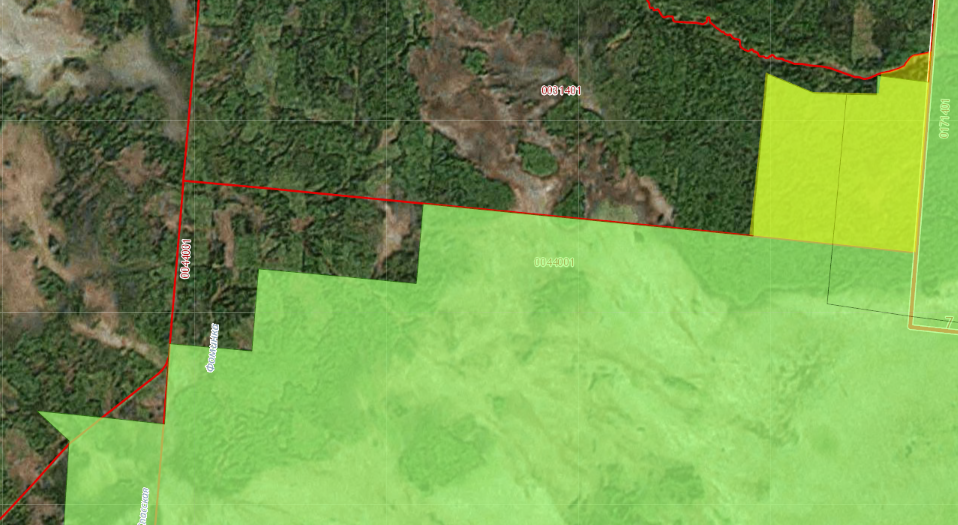 Рисунок 3. Фрагмент публичной кадастровой карты с отображением части территории Государственного заказника «Спасские мхи» расположенных на территории поселения Мероприятия по сохранению объектов культурного наследияОсновные мероприятия по сохранению объектов культурного наследия вытекают из полномочий органов местного самоуправления в области сохранения, использования, популяризации и государственной охраны объектов культурного наследия, к которым относятся:1) сохранение, использование и популяризация объектов культурного наследия, находящихся в собственности муниципальных образований;2) государственная охрана объектов культурного наследия местного (муниципального) значения;3) определение порядка организации историко-культурного заповедника местного (муниципального) значения;4) обеспечение условий доступности для инвалидов объектов культурного наследия, находящихся в собственности поселений;5) иные полномочия, предусмотренные Федеральным законом от 25.06.2002 N 73-ФЗ «Об объектах культурного наследия (памятниках истории и культуры) народов Российской Федерации» и иными федеральными законами.Согласно статье 40 Федерального закона от 25.06.2002 N 73-ФЗ «Об объектах культурного наследия (памятниках истории и культуры) народов Российской Федерации» сохранение объекта культурного наследия - меры, направленные на обеспечение физической сохранности и сохранение историко-культурной ценности объекта культурного наследия, предусматривающие консервацию, ремонт, реставрацию, приспособление объекта культурного наследия для современного использования и включающие в себя научно-исследовательские, изыскательские, проектные и производственные работы, научное руководство проведением работ по сохранению объекта культурного наследия, технический и авторский надзор за проведением этих работ.Порядок проведения работ по сохранению объекта культурного наследия, включенного в реестр, выявленного объекта культурного наследия установлен в статье 45 Федерального закона от 25.06.2002 N 73-ФЗ «Об объектах культурного наследия (памятниках истории и культуры) народов Российской Федерации».При реализации генерального плана поселения в целях обеспечения сохранности объектов культурного наследия, включенных в единый государственный реестр объектов культурного наследия (памятников истории и культуры) народов Российской Федерации (далее – Реестр), выявленных объектов культурного наследия либо объектов, обладающих признаками объекта культурного наследия, в соответствии со статьей 30 Федерального закона от 25.06.2002 № 73-ФЗ «Об объектах культурного наследия (памятниках истории и культуры) народов Российской Федерации», земли, подлежащие воздействию земляных, строительных, мелиоративных, хозяйственных работ, предусмотренных статьей 25 Лесного кодекса Российской Федерации, работ по использованию лесов (за исключением работ, указанных в пунктах 3, 4 и 7 части 1 статьи 25 Лесного кодекса Российской Федерации) и иных работ, в случае, если орган охраны объектов культурного наследия не имеет данных об отсутствии на указанных землях объектов культурного наследия, включенных в Реестр, выявленных объектов культурного наследия либо объектов, обладающих признаками объекта культурного наследия, подлежат государственной историко-культурной экспертизе.Технико-экономические показатели планируемого развития территории в разрезе поселения, населенных пунктов и функциональных зон, расположенных за границами населенных пунктов Таблица 15.5-1Водный объектДлина, кмВодоохранная зона, мПрибрежная защитная полоса, мБереговаяполоса, мрека Большая Вишера411005020река Оскуя1152005020река Каменка141005020река Камариха141005020река Большая Осинка321005020река Озеренка111005020река Обуйка221005020река Лужонка161005020ручей Крапивный121005020Водный объектПлощадь, км2Водоохранная зона, мПрибрежная защитная полоса, мБереговаяполоса, мозеро Вировно0,6505020озеро Горнешно0,8505020озеро Бельское0,58505020Наименование автомобильной дорогиИдентификационный номер автомобильной дорогиПротяженность автомобильной дороги(км)Сведения о соответствии автомобильной дороги и ее участков техническим характеристикам класса и категории автомобильной дорогип. Большая Вишера, ул. Революции49 220 553 ОП МП 0011,4806Vп. Большая Вишера, ул. Поболотина49 220 553 ОП МП 0020,4909Vп. Большая Вишера, ул. 50 лет 1 КДО49 220 553 ОП МП 0031,9314Vп. Большая Вишера, ул. Первомайская49 220 553 ОП МП 0040,80673Vп. Большая Вишера, ул. Октябрьская49 220 553 ОП МП 0050,3915Vп. Большая Вишера, ул. Смоленская49 220 553 ОП МП 0060,98681Vп. Большая Вишера, ул. Некрасова49 220 553 ОП МП 0070,31305Vп. Большая Вишера, ул. Терешкова49 220 553 ОП МП 0080,5Vп. Большая Вишера, ул. Пушкинская49 220 553 ОП МП 0091,10407Vп. Большая Вишера, ул. Комсомольская49 220 553 ОП МП 0100,21825Vп. Большая Вишера, ул. Лесная49 220 553 ОП МП 0111,5Vп. Большая Вишера, ул. Боровая49 220 553 ОП МП 0121,0Vп. Большая Вишера, ул. Моховая49 220 553 ОП МП 0130,9Vп. Большая Вишера, ул. Новый поселок49 220 553 ОП МП 0140,1Vп. Большая Вишера, ул. 1-я Советская49 220 553 ОП МП 0150,9Vп. Большая Вишера, ул. 2-я Советская49 220 553 ОП МП 0162,2Vп. Большая Вишера, ул. 3-я Советская49 220 553 ОП МП 0171,378Vп. Большая Вишера, 4-я Советская49 220 553 ОП МП 0181,1Vст. Гряды, ул. Олега Денисова49 220 553 ОП МП 0180,455Vст. Гряды, ул. Новгородская49 220 553 ОП МП 0180,888Vст. Гряды, ул. Ленинградская49 220 553 ОП МП 0181,642Vст. Гряды, ул. Московская49 220 553 ОП МП 0181,1414Vст. Гряды, ул. Лесной поселок49 220 553 ОП МП 0180,888Vст. Гряды, ул. Евдокимова49 220 553 ОП МП 0180,716Vст. Гряды, ул. 1-я Поперечная49 220 553 ОП МП 0180,330Vст. Гряды, ул. 2-я Поперечная49 220 553 ОП МП 0180,4802Vст. Гряды, ул. 3-я Поперечная49 220 553 ОП МП 0180,423Vст. Гряды, ул. 4-я Поперечная49 220 553 ОП МП 0180,357Vст. Гряды, ул. 5-я Поперечная49 220 553 ОП МП 0180,294Vст. Гряды, ул. 6-я Поперечная49 220 553 ОП МП 0180,228Vст. Гряды, ул. Моховая49 220 553 ОП МП 0180,607Vст. Гряды, ул. Лесная49 220 553 ОП МП 0180,340Vст. Гряды, ул. Болотная49 220 553 ОП МП 0180,251Vст. Гряды, ул. Набережная49 220 553 ОП МП 0180,442Vст. Гряды, ул. Новая49 220 553 ОП МП 0180,496Vд. Гряды49 220 553 ОП МП 0181,53068Vпос. Дачный49 220 553 ОП МП 0181,158Vд. Горнешно49 220 553 ОП МП 0183,708Vд. Папоротно49 220 553 ОП МП 0180,633VИТОГО:34,49159ГодыЧисленность населения
на начало годаИзменения за годИзменения за годИзменения за годИзменения за годГодыЧисленность населения
на начало годаобщий
приростестественный
прирост, убыль (-)миграционный
прирост, убыль (-)2017609623-4332-3905-4272018605291-3984-3900-842019601307-3959-41962372020597348-3776-43185422021593572-3834-44145802022589738-3897-44955982023585841-3963-45786152024581878-4003-46656622025577875-4059-47346752026573816-4140-47926522027569676-4142-48587162028565534-4179-48847052029561355-4194-49047102030557161-4197-49297322031552964ПоказательI очередь (2025 г.)Расчетный срок (2037 г.)Число родившихся (без учета мертворожденных)1314Число умерших4045Естественный прирост (убыль)-27-31Миграция - всего4150Прогнозная численность населения15931606Наименование организацииПочтовый адресПродовольственные магазиныПродовольственные магазиныИП Максюткин174250, Новгородская обл., Маловишерский район, пос. Большая Вишера, ул. Поболотина, д.4ИП Максюткин174250, Новгородская обл., Маловишерский район, пос. Большая Вишера, ул. Первомайская у д. № 9ООО «Вираж»174250, Новгородская обл., Маловишерский район, пос. Большая Вишера, ул. Первомайская, 1аИП Алиев174250, Новгородская обл., Маловишерский район, пос. Большая Вишера, ул. Поболотина,9ИП Алиев174250, Новгородская обл., Маловишерский район, пос. Большая Вишера, ул. Первомайская, у д. 10аООО «Домострой»174250, Новгородская обл., Маловишерский район, пос. Большая Вишера, ул. Революции, д.1ООО «Пульс»174240, ст. Гряды, Набережная, д. 2аООО «Лотос»174240, ст. Гряды, Ленинградская, 16аООО «Ярославна»174240, ст. Гряды, Ленинградская ИП Максимова174250, Новгородская обл., Маловишерский район, пос. Большая Вишера, ул. Поболотина, д. 7Промтоварные магазиныПромтоварные магазиныИП Максюткин174250, Новгородская обл., Маловишерский район, ул. Поболотина, д.4ООО «Домострой»174250, Новгородская обл., Маловишерский район, пос. Большая Вишера, ул. Революции, д.1Отделение почтовой связи «Новгородский почтампт», пос. Большая Вишера174250, Новгородская обл., Маловишерский район, пос. Большая Вишера, ул. Поболотина, д.3ПарикмахерскиеИП Павлова Т.К.174250, Большая Вишера, ул. Поболотина, 5Муниципальная баня (в аренде у ООО "Дом-Сервис"Большая Вишера, ул. Поболотина, 9 (адрес бани)Адрес арендатора:174260 г. Малая Вишера, ул. Карла Маркса, д. 6Управляющие компанииУправляющие компанииООО "Дом-Сервис"174260 г. Малая Вишера, ул. Карла Маркса, д. 6ООО "УК Коммунальный стандарт"173002 Великий Новгород, Воскресенский бульвар, д.3ПоказателиЕд. измерения201120122013201420152016Число объектов бытового обслуживания населения, оказывающих услугивсегоединица33332бани, душевые и сауныединица11111парикмахерские и косметические услугиединица11111ритуальныеединица1111Число приемных пунктов бытового обслуживания, принимающих заказы от населения на оказание услугвсегоединица1111ритуальныеединица1111Единовременная вместимость бань, душевых и саунместо5050505050Число кресел в парикмахерскихединица11111ПоказателиЕд. измерения201120122013201420152016Количество объектов розничной торговли и общественного питаниямагазиныединица1010101010минимаркетыединица1010неспециализированные продовольственные магазины (минимаркеты)единица10магазины товаров повседневного спроса, минимаркетыединица1010павильоныединица31311аптеки и аптечные магазиныединица11111столовые учебных заведений, организаций, промышленных предприятийединица11111Площадь торгового зала объектов розничной торговлимагазиныметр квадратный671.2671.2671.2671.2641.4минимаркетыметр квадратный671.2641.4неспециализированные продовольственные магазины (минимаркеты)метр квадратный671.2магазины товаров повседневного спроса, минимаркетыметр квадратный671.2671.2павильоныметр квадратный55.44.555.44.54.5аптеки и аптечные магазиныметр квадратный23.523.523.523.523.5Площадь зала обслуживания посетителей в объектах общественного питаниястоловые учебных заведений, организаций, промышленных предприятийметр квадратный149.9149.9149.9149.9149.9Число мест в объектах общественного питаниястоловые учебных заведений, организаций, промышленных предприятийместо160160160160137ПоказателиЕд. измерения201120122013201420152016Число спортивных сооруженийспортивные сооружения - всегоединица99999плоскостные спортивные сооруженияединица77777спортивные залыединица11111Число муниципальных спортивных сооруженийспортивные сооружения - всегоединица99999плоскостные спортивные сооруженияединица55777спортивные залыединица11111ПоказателиЕд. измерения201120122013201420152016Общая площадь земель муниципального образованиягектар84435.384435.3844358443584435Протяженность автодорог общего пользования местного значения, находящихся в собственности муниципального образования (на конец года)всегокилометр373734.534.5с твердым покрытиемкилометр121223.323.3с усовершенствованным покрытием (цементобетонные, асфальтобетонные и типа асфальтобетона, из щебня и гравия, обработанных вяжущими материалами)километр121211.211.2Общая протяженность улиц, проездов, набережных на конец годакилометр83.534.5Общая протяженность освещенных частей улиц, проездов, набережных на конец годакилометр39.134.1ПоказателиЕд. измерения201120122013201420152016Одиночное протяжение уличной газовой сети (до 2008 г. - км)метр304030403040304059085908Количество негазифицированных населенных пунктовединица666666Число источников теплоснабженияединица111111Протяженность тепловых и паровых сетей в двухтрубном исчислении (до 2008 г. - км)метр439743974397439743974397Протяженность тепловых и паровых сетей в двухтрубном исчислении, нуждающихся в замене (до 2008 г. - км)метр3000300040003000Одиночное протяжение уличной водопроводной сети (до 2008 г. - км)метр3200320032003200Одиночное протяжение уличной водопроводной сети, нуждающейся в замене (до 2008 г. - км)метр2560256016002560Одиночное протяжение уличной канализационной сети (до 2008 г. - км)метр2200220022002200Одиночное протяжение уличной канализационной сети, нуждающейся в замене (до 2008 г. - км)метр200020002000200Общая площадь жилых помещенийтысяча квадратных метров71.671.674.375.273.3Число проживающих в ветхих жилых домахчеловек87Число проживающих в аварийных жилых домах (по 2014 год вкл.)человек9115211597Переселено из ветхих и аварийных жилых домов за отчетный год (по 2014 год вкл.)человек6329655ПоказателиЕд. измерения201120122013201420152016Число сельских населенных пунктов, обслуживаемых почтовой связьюединица777Число телефонизированных сельских населенных пунктовединица333Число телефонизированных объектов социальной сферыединица222ПоказателиЕд. измерения201120122013201420152016Доходы местного бюджета, фактически исполненныеВсеготысяча рублей1900615757.64332037452.58989.610203.2ПоказателиЕд. измерения201120122013201420152016Число организаций культурно-досугового типаединица2Число обособленных подразделений организаций культурно-досугового типаединица2222Численность работников организаций культурно-досугового типа с учетом обособленных подразделений, всегочеловек77664Численность специалистов культурно-досуговой деятельностичеловек44442Число общедоступных (публичных) библиотекединица2Число обособленных подразделений библиотекединица2222Численность работников библиотек с учетом обособленных подразделений, всегочеловек22222Численность библиотечных работников в библиотеках с учетом обособленных подразделенийчеловек22222Число кинотеатров и киноустановокединица11Численность работников кинотеатров и киноустановокчеловек11ПоказателиЕд. измерения201120122013201420152016Численность лиц, обслуженных отделениями социального обслуживания на дому граждан пожилого возраста и инвалидовчеловек11856ПоказателиЕд. измерения201120122013201420152016Число добровольных формирований населения по охране общественного порядкаединица1Численность участников в добровольных формированиях населения по охране общественного порядкачеловек3ПоказателиЕд. измерения201120122013201420152016Оценка численности городского и сельского населения на 1 января текущего годаВсе населениена 1 январячеловек15901562Сельское населениена 1 январячеловек15901562Число родившихся (без учета мертворожденных)человек23101912Число умершихчеловек46444737Естественный прирост (убыль)человек-23-34-28-25ПоказателиЕд. измерения201120122013201420152016Число лечебно-профилактических организаций - всегоединица21Число больничных организаций (отделений)поликлинические стоматологические отделения (кабинеты) в составе больничных организаций и других ЛПОединица11самостоятельные и входящие в состав других ЛПО амбулаторно-поликлинические учреждения других типовединица1центры общей врачебной (семейной) практикиединица1фельдшерско-акушерские пунктыединица111Мощность амбулаторно-поликлинических организацийсамостоятельные и отделения в составе больничных организаций и других ЛПОпосещений в смену454545ПоказателиЕд. измерения201120122013201420152016Число общеобразовательных организаций на начало учебного годаединица11111Число обособленных подразделений общеобразовательных организацийединица11111Численность обучающихся общеобразовательных организаций с учетом обособленных подразделенийчеловек128128133135130ПоказателиЕд. измерения201120122013201420152016Введено в действие жилых домов на территории муниципального образованияквадратный метр общей площади1027753.420001694.3480Введено в действие индивидуальных жилых домов на территории муниципального образованияквадратный метр общей площади502.1753.4949711.3480ПоказателиЕд. измерения201120122013201420152016Количество выданных разрешений на строительствоединица155Количество выданных разрешений на ввод объектов в эксплуатациюединица148Показатель201120122013201420152016Общая площадь жилых помещений, тыс. м271,671,674,375,273,373,3Число проживающих в аварийных жилых домах (по 2014 год вкл.), чел.9115211597Переселено из ветхих и аварийных жилых домов за отчетный год (по 2014 год вкл.)6329655ПоказателиОбщая площадь жилых помещений%Многоквартирные жилые дома, в том числе:4398,06п. Большая Вишера4398,0Индивидуальные жилые дома68902,094Итого73300,0100№ п/пНаименование объектаРасчетный показатель минимально допустимого уровня обеспеченности на 1000 человек населенияОбразовательные организацииОбразовательные организацииОбразовательные организацииОбразовательные организации1Школы-интернатыНе менее 0,6 места2Организации дошкольного образованияМест – 10 % от общего числа школьников, в том числе по видам зданий (%):дом детского творчества – 3,3;станция юных техников – 0,9;станция юных натуралистов – 0,4;станция юных туристов – 0,4;детско-юношеская спортивная школа – 2,3;детская школа искусств или музыкальная, художественная, хореографическая школа – 2,7Учреждения здравоохранения и социального обслуживанияУчреждения здравоохранения и социального обслуживанияУчреждения здравоохранения и социального обслуживанияУчреждения здравоохранения и социального обслуживания3Аптека50 кв. м общей площади – для городских поселений и городского округа,14 кв. м общей площади – для сельских поселений4Молочные кухни (для детей до 1 года)4 порции в сутки на 1 ребенка5Раздаточные пункты молочных кухонь0,3 кв. м общей площади на 1 ребенка6Комплексный центр социального обслуживания населения*1 центр на городской округ, муниципальный район 7Центр социальной помощи семье и детям*1 центр на городской округ, муниципальный район или из расчета 1 учреждение на 50 тыс. человек населения8Специализированные учреждения для несовершеннолетних, нуждающихся в социальной реабилитации*1 объект на 10 тыс. детей9Реабилитационные центры для детей и подростков с ограниченными возможностями*1 объект на 1000 детей и подростков с ограниченными возможностями (лиц до достижения возраста 18 лет)10Отделения социальной помощи на дому*1 пост на 110 человек соответствующей категории граждан11Отделения социально-медицинского обслуживания на дому 1 пост на 20 человек соответствующей категории граждан12Отделения срочного социального обслуживания, в том числе экстренной психологической помощи*19 социальных работников на 100 тыс. человек маломобильных групп населения 13Дома-интернаты (пансионаты) для престарелых  и инвалидов, отделения временного пребывания*3,0 места на 1000 человек маломобильных групп населения 14Специализированный дом-интернат для взрослых (психоневрологический)*3,0 места на 1000 человек маломобильных групп населения15Специальные жилые дома и группы квартир для ветеранов войны и труда, одиноких престарелых (с 60 лет) *10 квартир на 1000 человек маломобильных групп населения в городском округе, городских поселениях;  3 квартиры на 1000 человек маломобильных групп населения в сельских поселениях16Специальные жилые дома и группы квартир для инвалидов на креслах-колясках и их семей*5 квартир на 10 тыс. человек населения17Детские дома-интернаты*3,0 места на 1000 детей (лиц до достижения возраста 18 лет)18Детские психоневрологические интернаты*2 места на 1000 детей (лиц до достижения возраста 18 лет)19Дом-интернат для детей- инвалидов*2,0 места на 1000 детей (лиц до достижения возраста 18 лет)20Центры помощи детям, оставшимся без попечения родителей*1 объект на 10 тыс. детей21Социальные столовые*4 посадочных места на 1000 человек маломобильных групп населения 22Социальные приюты для детей*1 объект на 30 тыс. детей (лиц до достижения возраста 18 лет)23Учреждения социального обслуживания бездомных (дома ночного пребывания, социальные приюты, социальные гостиницы, центры социальной адаптации) *1 объект на городской округ, муниципальный район;1,1 места на 1000 человек маломобильных групп населения24Учреждения органов по делам молодежи*25 кв. м общей площади, 2 рабочих места25Санатории (без туберкулезных)5,87 места26Санатории для родителей              с детьми и детские санатории (без туберкулезных) *0,7 места;3,1 места на 1000 детей27Санатории-профилактории 0,3 места 28Санаторные детские лагеря0,7 места29Дома отдыха (пансионаты)0,8 места30Дома отдыха (пансионаты) для семей с детьми0,01 места31Детские лагеря0,05 места32Оздоровительные лагеря старшеклассников0,05 места33Туристские гостиницы, туристские базы, туристские базы для семей с детьми5 – 9 мест34Загородные базы отдыха, турбазы выходного дня, рыболовно-охотничьи базы10 – 15 мест (с ночлегом);72 – 112 мест (без ночлега)35Мотели2 – 3 места36Кемпинги, приюты5 – 9 местУчреждения культуры и искусстваУчреждения культуры и искусстваУчреждения культуры и искусстваУчреждения культуры и искусства37Помещения для культурно- массовой работы, досуга и любительской деятельности*50 – 60 кв. м общей площади38Танцевальные залы6 мест39Учреждения культуры клубного типа муниципального района (районные дома культуры) *1 объект на территорию муниципального района40Учреждения культуры клубного типа городских поселений и городского округа*При численности населения (человек):до 10 тыс. – 1 объект на городское поселение;от 10 тыс. до 50 тыс. – 50 зрительских мест                       на 1 тыс. человек;от 50 тыс. до 100 тыс. – 30 зрительских мест                      на 1 тыс. человек;от 100 тыс. до 250 тыс. – 25 зрительских мест                    на 1 тыс. человек41Учреждения культуры клубного типа сельских поселений*При численности населения (человек):до 500 – 20 зрительских мест на 100 человек;от 500 до 2000 – 150 зрительских мест;от 2000 до 5000 – 100 зрительских мест                              на 1 тыс. жителей;от 5 тыс. и более – 70 зрительских мест                              на 1 тыс. жителей;в населенных пунктах с числом жителей                              до 100 человек – передвижная форма обслуживания42Кинотеатры25 – 35 мест43Театры (профессиональные)5 – 8 мест на 1000 человек населения, 4 театра на регион44Музеи*1 – 2 на муниципальный район, 30 музеев на регион45Выставочные залы*1 – 2 на муниципальный район46Видеозалы, залы аттракционов3 места47Универсальные спортивно-зрелищные залы, в том числе с искусственным льдом6 – 9 мест (предусматриваются в городах с числом жителей свыше 100 тыс. человек)48Областные библиотеки*Не менее двух библиотек (универсальная научная и детская) на Ленинградскую область49Библиотеки муниципальных районов*Не менее 1 межпоселенческой библиотеки, 1 детской библиотеки, 1 юношеской библиотеки                       на муниципальный район50Городские массовые библиотеки* При населении городского поселения, городского округа свыше 50 тыс. человек – 4 – 4,5 тыс. единиц хранения, 2 – 3 читательских места;дополнительно в центральной городской библиотеке при населении городского поселения, городского округа свыше 100 тыс. человек –                    0,2 тыс. единиц хранения, 0,2 читательских места;при населении городского поселения, городского округа от 50 тыс. до 100 тыс. человек –                                 0,3 тыс. единиц хранения, 0,3 читательских места; при населении городского поселения, городского округа менее 50 тыс. человек – 0,5 тыс. единиц хранения, 0,3 читательских места.Максимально допустимый уровень территориальной доступности городских массовых библиотек – 20 минут транспортной доступности51Сельские массовые библиотеки в сельских поселениях*Максимально допустимый уровень территориальной доступности сельских массовых библиотек – 30 минут транспортной доступности52Минимально допустимый уровень обеспеченности детскими библиотеками*Городские поселения, городской округ                             с количеством жителей до 50 тыс. человек –                    1 библиотека на поселение или округ;городские поселения, городской округ                             с количеством жителей 50 тыс. человек и более –                1 библиотека на 4 – 7 тыс. школьников                             и дошкольников;в населенных пунктах, являющихся административными центрами сельских поселений, с числом жителей свыше 1 тыс. человек – 1 библиотека                     на каждую 1 тыс. детского населения53Максимально допустимый уровень территориальной доступности детских библиотек*В городских населенных пунктах, в городском округе – 20 минут транспортной доступности; в сельских населенных пунктах, являющихся административными центрами муниципальных районов, – 30 минут транспортной доступности54Минимально допустимый уровень обеспеченности юношескими библиотеками*Городские поселения, городской округ                            с количеством населения до 50 тыс. человек –                    1 библиотека на поселение или округ;городские поселения, городской округ с количеством населения 50 тыс. человек и более –                         1 библиотека на 17 тыс. человек (в возрасте                         от 15 до 24 лет)55Максимально допустимый уровень территориальной доступности юношеских библиотек*20 минут транспортной доступностиФизкультурно-спортивные сооруженияФизкультурно-спортивные сооруженияФизкультурно-спортивные сооруженияФизкультурно-спортивные сооружения56Спортивные сооружения, предназначенные для организации и проведения официальных физкультурно-оздоровительных                   и спортивных мероприятий муниципального района*1 объект на муниципальный район или городской округ57Спортивно-тренажерный зал повседневного обслуживания70 – 80 кв. мобщей площади58Детско-юношескаяспортивная школа10 кв. м площади пола залаОбщественное питаниеОбщественное питаниеОбщественное питаниеОбщественное питание59Предприятияобщественного питания40 посадочных местУчреждения и предприятия бытового и коммунального обслуживанияУчреждения и предприятия бытового и коммунального обслуживанияУчреждения и предприятия бытового и коммунального обслуживанияУчреждения и предприятия бытового и коммунального обслуживания60Предприятия бытовогообслуживания населения5 рабочих мест для городского округа и городских поселений, 4 рабочих места –                          для сельских поселений61Производственное предприятие бытового обслуживания малой мощности централизованного выполнения заказов4 рабочих места для городского округа и городских поселений, 3 рабочих места – для сельских поселений62Предприятие по стирке белья (фабрика-прачечная)110 кг/смену для городского округа и городских поселений, 40 кг/смену – для сельских поселений63Прачечная самообслуживания, мини-прачечная10 кг/смену для городского округа и городских поселений, 20 кг/смену – для сельских поселений64Предприятия по химчистке4 кг/смену для городского округа и городских поселений, 2,3 кг/смену – для сельских поселений65Фабрики-химчистки7,4 кг/смену для городского округа и городских поселений, 2,3 кг/смену – для сельских поселений66Химчистка самообслуживания, мини-химчистка4 кг/смену для городского округа и городских поселений, 1,2 кг/смену – для сельских поселений67Банно-оздоровительный комплекс5 помывочных мест для городского округа                          и городских поселений, 7 помывочных мест – для сельских поселений68Гостиница6 мест69Общественный туалет1 прибор (в местах массового пребывания людей)70Пункт приемавторичного сырья1 объект на микрорайон с населением                                  до 20 тыс. человекАдминистративно-деловые и хозяйственные учрежденияАдминистративно-деловые и хозяйственные учрежденияАдминистративно-деловые и хозяйственные учрежденияАдминистративно-деловые и хозяйственные учреждения71Жилищно-эксплуатационные организации1 на 20 тыс. человек населения микрорайона,1 на 80 тыс. человек населения жилого района72Диспетчерский пункт1 объект на 5 км городских коллекторов73Центральный диспетчерский пункт1 объект на 30 – 35 км городских коллекторов74Ремонтно-производственная база1 объект на 100 км городских коллекторов75Диспетчерский пункт1 объект на 1,5 – 8 км внутриквартальных коллекторов76Производственное помещение для обслуживания внутриквартальных коллекторов1 объект на жилой район77Отделение, филиал банка0,3 – 0,5 объекта78Операционная касса1 объект на 10 – 30 тыс. человек79Отделение связи1 объект на 9 – 25 тыс. жителей(по категориям)80Областной суд1 член суда на 60 тыс. человек81Районный (городской) суд1 судья на 30 тыс. жителей82Юридическая консультация1 юрист, адвокат на 10 тыс. жителей83Нотариальная контора1 нотариус на 30 тыс. жителей84Многофункциональный центр предоставления государственных и муниципальных услуг*1 окно на каждые 5 тыс. жителей, проживающих                    в муниципальном образованииПоказатели20112012201320142015Число объектов бытового обслуживания населения, оказывающих услугивсего33332бани, душевые и сауны11111парикмахерские и косметические услуги11111ритуальные11111Число приемных пунктов бытового обслуживания, принимающих заказы от населения на оказание услугвсего11111ритуальные11111Единовременная вместимость бань, душевых и саун5050505050Число кресел в парикмахерских11111Наименование организацииПочтовый адресФИО руководителяКонтактные данные (телефон, 
E-mail)Детские сады, яслиДетские сады, яслиДетские сады, яслиДетские сады, яслиМАДОУ "Детский сад" Радуга"174250, Большая Вишера, ул. Первомайская, д.11Серова Е.В.(81660)32-424Больницы, санатории, прочие лечебно-профилактические учрежденияБольницы, санатории, прочие лечебно-профилактические учрежденияБольницы, санатории, прочие лечебно-профилактические учрежденияБольницы, санатории, прочие лечебно-профилактические учрежденияГрядский фельдшерско-акушерский пункт 174240, Новгородская обл., Маловишерский р-н, ст. Гряды, ул. Ленинградская, д. 17аЗаведующая ФАП Кузакова Юлия СергеевнаБольшевишерский ЦОВП174250, Новгородская обл., Маловишерский район, пос. Большая Вишера, ул. Поболотина, д.6Заведующая ФАП Кузакова Юлия Сергеевна8(81660)32618ШколыШколыШколыШколыМАОУ "Средняя школа пос. Большая Вишера"174250, Большая Вишера, ул. Первомайская, д.2-аИсакова С.И.(81660) 32-573Концертные залы, публичные библиотекиКонцертные залы, публичные библиотекиКонцертные залы, публичные библиотекиКонцертные залы, публичные библиотекиБольшевишерский филиал МБУК "Межпоселенческая библиотечная система Маловишерского района"174250, Большая Вишера, ул. 50 лет I КДО, 15Яковлева Т.Н.(81660) 31-235Клубы, дискотекиКлубы, дискотекиКлубы, дискотекиКлубы, дискотекиМБУК ММЦННТиКДД "Большевишерский дом культуры"174250, Большая Вишера, ул. 50 лет I КДО, 15Пестова Т.В.-МБУК ММЦННТиКДД "Грядский дом культуры"174240, ст. Гряды, ул. Ленинградская, 11Самойлова М.А.-Наименование Площадь населенного пунктадеревня Горнешно690192,6802деревня Гряды508303,1713деревня Луга732187,4596деревня Папоротно100960,9651железнодорожная станция Гряды1253930,6298посёлок Дачный315990,2228посёлок Большая Вишера4405381,404Показатели20112012201320142015Введено в действие жилых домов на территории муниципального образования1027753.420001694.3480Зона размещения в системе расселенияМинимально допустимый уровень обеспеченности территорией для размещения многоквартирной жилой застройки, кв. м территории на 1 кв. м жилого фонда (общей площади квартир)Минимально допустимый уровень обеспеченности территорией для размещения многоквартирной жилой застройки, кв. м территории на 1 кв. м жилого фонда (общей площади квартир)Зона размещения в системе расселенияпри численности населения населенного пункта до 20 тыс. человекпри численности населения населенного пункта свыше 20 тыс. человекЗона А – интенсивной урбанизации1,671,11Зона Б – умеренной урбанизации2,51,67Зона В – незначительной урбанизации53,33Зона размещения в системе расселения При показателях жилищной обеспеченности,кв. м/чел.При показателях жилищной обеспеченности,кв. м/чел.При показателях жилищной обеспеченности,кв. м/чел.При показателях жилищной обеспеченности,кв. м/чел.Зона размещения в системе расселения 203040Зона размещения в системе расселения обеспеченность населения жилой территорией, кв. м/чел.обеспеченность населения жилой территорией, кв. м/чел.обеспеченность населения жилой территорией, кв. м/чел.обеспеченность населения жилой территорией, кв. м/чел.Зона А – интенсивной урбанизации22,233,344,4Зона Б – умеренной урбанизации33,350,066,7Зона В – незначительной урбанизации66,7100,0133,3НаименованиеСуществующее положение (на 1.01.2017 г.)I очередь (2025 г.)Расчетный срок (2037 г.)Общая площадь жилищного фонда (нарастающим итогом)73,378,6123,9В том числе в общем объеме жилищного фонда по типу застройки:застройка индивидуальными жилыми домами (расчетная)74,2178,41102,23застройка малоэтажными жилыми домами3,915,0426,46застройка среднеэтажными жилыми домами0,000,000,00застройка многоэтажными жилыми домами0,000,000,00НаименованиеСуществующее положение(на 1.01.2017 г.)I очередь (2025 г.)Расчетный срок(2037 г.)Численность постоянного населения, тыс. чел.1,5131,6533,352Средняя обеспеченность жильём, м2 общей площади квартир на 1 человека48,447,637,0Существующий жилищный фонд, тыс. м273,3Новое жилищное строительство, тыс. м2-5,345,2Жилищный фонд к концу расчетного срока (нарастающим итогом), тыс. м273,378,6123,9ПоказательI очередь (2025 г.)Расчетный срок (2037 г.)Число родившихся (без учета мертворожденных)1314Число умерших4045Естественный прирост (убыль)-27-31Миграция - всего4150Прогнозная численность населения15931606НаименованиеСуществующее положение(на 1.01.2017 г.)I очередь (2025 г.)Расчетный срок(2037 г.)Численность постоянного населения, тыс. чел.1,5131,6533,352Средняя обеспеченность жильём, м2 общей площади квартир на 1 человека48,447,637,0НаименованиеРасчетные значения показателяРасчетные значения показателяНаименованиена I очередь (2025 г.)на расчетный срок (2037 г.)деревня Горнешно5,138,95деревня Гряды5,4115,98деревня Луга5,8139,32деревня Папоротно2,9633,88железнодорожная станция Гряды24,7232,92посёлок Дачный2,384,65посёлок Большая Вишера58,6671,26Общее количество мест по расчету105,07206,96Фактическое количество мест (на 2017 г.)98,0098,00Дельта (+)/(-)-7,07-108,96НаименованиеРасчетные значения показателяРасчетные значения показателяНаименованиена I очередь (2025 г.)на расчетный срок (2037 г.)деревня Горнешно7,7913,58деревня Гряды8,2124,23деревня Луга8,8159,63деревня Папоротно4,5051,38железнодорожная станция Гряды37,4949,93посёлок Дачный3,617,06посёлок Большая Вишера88,96108,08Общее количество мест по расчету159,36313,89Фактическое количество мест (на 2017 г.)640,00640,00Дельта (+)/(-)480,64326,11Наименование объекта, месторасположениеТребуется по расчётуТребуется по расчётуТребуется по расчётуНаименование объекта, месторасположениена I очередь (2025 г.)на расчетный срок (2037 г.)стационар для взрослых и детей (с транспортной доступностью до 60 минут) ГОБУЗ «Маловишерская ЦРБ»7 коек с транспортной доступностью до 150 минут 7 коек с транспортной доступностью до 150 минут 7 коек с транспортной доступностью до 150 минут деревня Горнешно0,601,04деревня Гряды0,631,86деревня Луга0,684,59деревня Папоротно0,353,95железнодорожная станция Гряды2,883,84посёлок Дачный0,280,54посёлок Большая Вишера6,848,31Общее количество мест по расчету12,2624,15Фактическое количество мест (на 2017 г.) для Большевишерского гп10,0010,00Дельта (+)/(-)-2,26-14,15амбулаторно-поликлиническое учреждение (с радиусом обслуживания не более 30 минут транспортной доступности) ГОБУЗ "Большевишерский центр общей врачебной (семейной) практики"18,5 посещения в смену на 1000 жителей18,5 посещения в смену на 1000 жителей18,5 посещения в смену на 1000 жителейдеревня Горнешно1,582,76деревня Гряды1,674,93деревня Луга1,7912,12деревня Папоротно0,9110,45железнодорожная станция Гряды7,6210,15посёлок Дачный0,731,43посёлок Большая Вишера18,0921,97Общее количество мест по расчету32,4063,81Фактическое количество мест (на 2017 г.)30,0030,00Дельта (+)/(-)-2,40-33,81фельдшерско-акушерский пункт с транспортной доступностью не более 30 минут1 объект на сельский населенный пункт1 объект на сельский населенный пункт1 объект на сельский населенный пунктдеревня Горнешно0,000,00деревня Гряды1,001,00деревня Луга0,000,00деревня Папоротно0,000,00железнодорожная станция Гряды0,000,00посёлок Дачный0,000,00посёлок Большая Вишера0,000,00Общее количество мест по расчету1,001,00Фактическое количество мест (на 2017 г.)1,001,00Дельта (+)/(-)0,000,00скорая медицинская помощь (станция, подстанция, отделение) с транспортной доступностью санитарного автомобиля до 15 минут0,1 автомобиля на 1000 жителей0,1 автомобиля на 1000 жителей0,1 автомобиля на 1000 жителейдеревня Горнешно0,010,01деревня Гряды0,010,03деревня Луга0,010,07деревня Папоротно0,000,06железнодорожная станция Гряды0,040,05посёлок Дачный0,000,01посёлок Большая Вишера0,100,12Общее количество мест по расчету0,180,34Фактическое количество мест (на 2017 г.)0,000,00Дельта (+)/(-)-0,18-0,34аптека (с радиусом обслуживания населения не более 800 м)14 кв. м общей площади на 1000 жителей14 кв. м общей площади на 1000 жителей14 кв. м общей площади на 1000 жителейдеревня Горнешно1,202,09деревня Гряды1,263,73деревня Луга1,359,17деревня Папоротно0,697,90железнодорожная станция Гряды5,777,68посёлок Дачный0,551,09посёлок Большая Вишера13,6916,63Общее количество по расчету24,5248,29Фактическое количество мест (на 2017 г.)20,0020,00Дельта (+)/(-)-4,52-28,29Наименование объекта, месторасположениеТребуется по расчётуТребуется по расчётуНаименование объекта, месторасположениена I очередь (2025 г.)на расчетный срок (2037 г.)помещения для культурно-массовой работы, досуга и любительской деятельности60 м2 на 1000 жителей60 м2 на 1000 жителейдеревня Горнешно5,138,95деревня Гряды5,4115,98деревня Луга5,8139,32деревня Папоротно2,9633,88железнодорожная станция Гряды24,7232,92посёлок Дачный2,384,65посёлок Большая Вишера58,6671,26Общее количество по расчету105,07206,96Фактическое количество мест (на 2017 г.)100,00100,00Дельта (+)/(-)-5,07-106,96учреждения культуры клубного типа сельских поселений70 зрительских мест на 1000 жителей70 зрительских мест на 1000 жителейдеревня Горнешно5,9910,44деревня Гряды6,3218,64деревня Луга6,7745,87деревня Папоротно3,4639,52железнодорожная станция Гряды28,8438,41посёлок Дачный2,775,43посёлок Большая Вишера68,4383,14Общее количество по расчету122,58241,45Фактическое количество мест (на 2017 г.)50,0050,00Дельта (+)/(-)-72,58-191,45сельские массовые библиотеки в сельских поселениях5 читательских места на 1000 жителей5 читательских места на 1000 жителейдеревня Горнешно0,430,75деревня Гряды0,451,33деревня Луга0,483,28деревня Папоротно0,252,82железнодорожная станция Гряды2,062,74посёлок Дачный0,200,39посёлок Большая Вишера4,895,94Общее количество по расчету8,7617,25Фактическое количество мест (на 2017 г.)20,0020,00Дельта (+)/(-)11,242,75Наименование объекта, месторасположениеТребуется по расчётуТребуется по расчётуНаименование объекта, месторасположениена I очередь (2025 г.)на расчетный срок (2037 г.)плоскостные спортивные сооружения (с радиусом обслуживания 1500 м)1950 м2 на 1000 жителей1950 м2 на 1000 жителейдеревня Горнешно166,85290,97деревня Гряды175,94519,29деревня Луга188,701277,87деревня Папоротно96,331100,98железнодорожная станция Гряды803,351069,91посёлок Дачный77,28151,19посёлок Большая Вишера1906,312315,91Общее количество по расчету3414,766726,11Фактическое количество (на 2017 г.) 7 ед. по 500 кв. м.3000,003500,00Дельта (+)/(-)-414,76-3226,11спортивные залы (с транспортной доступностью до 30 минут)350 м2 на 1000 жителей350 м2 на 1000 жителейдеревня Горнешно29,9552,22деревня Гряды31,5893,21деревня Луга33,87229,36деревня Папоротно17,29197,61железнодорожная станция Гряды144,19192,04посёлок Дачный13,8727,14посёлок Большая Вишера342,16415,68Общее количество по расчету612,911207,25Фактическое количество (на 2017 г.)200,00200,00Дельта (+)/(-)-412,91-1007,25плавательные бассейны (с транспортной доступностью до 30 минут)75 м2 зеркала воды на 1000 жителей75 м2 зеркала воды на 1000 жителейдеревня Горнешно6,4211,19деревня Гряды6,7719,97деревня Луга7,2649,15деревня Папоротно3,7142,35железнодорожная станция Гряды30,9041,15посёлок Дачный2,975,81посёлок Большая Вишера73,3289,07Общее количество по расчету131,34258,70Фактическое количество мест (на 2017 г.)0,000,00Дельта (+)/(-)-131,34-258,70Наименование Требуется по расчётуТребуется по расчётуНаименование на I очередь (2025 г.)на расчетный срок (2037 г.)минимальная обеспеченность населения муниципального образования площадью стационарных торговых объектов, на которой осуществляется продажа продовольственных товаров306620минимальная обеспеченность населения муниципального образования площадью стационарных торговых объектов, на которой осуществляется продажа не продовольственных товаров5771170Наименование объектаРасчетный показатель минимально допустимого уровня обеспеченности на 1000 человек населенияАптека50 кв. м общей площади – для городских поселений и городского округа,14 кв. м общей площади – для сельских поселенийСанаторные детские лагеря0,7 местаДома отдыха (пансионаты)0,8 местаДома отдыха (пансионаты) для семей с детьми0,01 местаТуристские гостиницы, туристские базы, туристские базы для семей с детьми5 – 9 местЗагородные базы отдыха, турбазы выходного дня, рыболовно-охотничьи базы10 – 15 мест (с ночлегом);72 – 112 мест (без ночлега)Мотели2 – 3 местаКемпинги, приюты5 – 9 местТанцевальные залы6 местКинотеатры25 – 35 местВидеозалы, залы аттракционов3 местаУниверсальные спортивно-зрелищные залы, в том числе с искусственным льдом6 – 9 мест (предусматриваются в городах с числом жителей свыше 100 тыс. человек)Спортивно-тренажерный зал повседневного обслуживания70 – 80 кв. мобщей площадиДетско-юношескаяспортивная школа10 кв. м площади пола залаПредприятияобщественного питания40 посадочных местПредприятия бытовогообслуживания населения5 рабочих мест для городского округа и городских поселений, 4 рабочих места –                          для сельских поселенийПроизводственное предприятие бытового обслуживания малой мощности централизованного выполнения заказов4 рабочих места для городского округа и городских поселений, 3 рабочих места – для сельских поселенийПредприятие по стирке белья (фабрика-прачечная)110 кг/смену для городского округа и городских поселений, 40 кг/смену – для сельских поселенийПрачечная самообслуживания, мини-прачечная10 кг/смену для городского округа и городских поселений, 20 кг/смену – для сельских поселенийПредприятия по химчистке4 кг/смену для городского округа и городских поселений, 2,3 кг/смену – для сельских поселенийФабрики-химчистки7,4 кг/смену для городского округа и городских поселений, 2,3 кг/смену – для сельских поселенийХимчистка самообслуживания, мини-химчистка4 кг/смену для городского округа и городских поселений, 1,2 кг/смену – для сельских поселенийБанно-оздоровительный комплекс5 помывочных мест для городского округа                          и городских поселений, 7 помывочных мест – для сельских поселенийГостиница6 местОбщественный туалет1 прибор (в местах массового пребывания людей)Пункт приемавторичного сырья1 объект на микрорайон с населением                                  до 20 тыс. человекЖилищно-эксплуатационные организации1 на 20 тыс. человек населения микрорайона,1 на 80 тыс. человек населения жилого районаДиспетчерский пункт1 объект на 5 км городских коллекторовЦентральный диспетчерский пункт1 объект на 30 – 35 км городских коллекторовРемонтно-производственная база1 объект на 100 км городских коллекторовДиспетчерский пункт1 объект на 1,5 – 8 км внутриквартальных коллекторовПроизводственное помещение для обслуживания внутриквартальных коллекторов1 объект на жилой районОтделение, филиал банка0,3 – 0,5 объектаОперационная касса1 объект на 10 – 30 тыс. человекОтделение связи1 объект на 9 – 25 тыс. жителей(по категориям)Наименование Требуется по расчётуТребуется по расчётуНаименование на I очередь (2025 г.)на расчетный срок (2037 г.)кладбища традиционного захоронения0,24 га на 1000 жителей0,24 га на 1000 жителейОбщая норма по расчету0,3970,804Фактическое состояние, в том числе:3,2763,276деревня Горнешно0,82780,8278посёлок Большая Вишера2,44842,4484Дельта (+)/ (-)2,882,47Численность населения, тыс. человекПлощадь населенного пункта, тыс. гаКоличество пожарных депои пожарных автомобилейдо 5до 21 депо на 2 автомобилясвыше 5 до 20до 21 депо на 6 автомобилейсвыше 20 до 50до 22 депо (на 6 автомобилей каждое)свыше 50 до 100до 22 депо (одно на 8 автомобилей + одно на 6 автомобилей)свыше 3 до 43 депо (одно на 8 автомобилей + два на 6 автомобилей)свыше 100 до 250свыше 2 до 44 депо (два на 8 автомобилей + два на 6 автомобилей)свыше 100 до 250свыше 4 до 65 депо (два на 8 автомобилей + три на 6 автомобилей)свыше 100 до 250свыше 6 до 8 6 депо (два на 8 автомобилей + три на 6 автомобилей + одно на 4 автомобиля)Наименование Требуется по расчётуТребуется по расчётуНаименование на I очередь (2025 г.)на расчетный срок (2037 г.)озелененные территории общего пользования10 м2 на одного жителя10 м2 на одного жителядеревня Горнешноне устанавливается, так как численность населения населенного пункта составляет до 1 тыс. чел.не устанавливается, так как численность населения населенного пункта составляет до 1 тыс. чел.деревня Грядыне устанавливается, так как численность населения населенного пункта составляет до 1 тыс. чел.не устанавливается, так как численность населения населенного пункта составляет до 1 тыс. чел.деревня Лугане устанавливается, так как численность населения населенного пункта составляет до 1 тыс. чел.не устанавливается, так как численность населения населенного пункта составляет до 1 тыс. чел.деревня Папоротноне устанавливается, так как численность населения населенного пункта составляет до 1 тыс. чел.не устанавливается, так как численность населения населенного пункта составляет до 1 тыс. чел.железнодорожная станция Грядыне устанавливается, так как численность населения населенного пункта составляет до 1 тыс. чел.не устанавливается, так как численность населения населенного пункта составляет до 1 тыс. чел.посёлок Дачныйне устанавливается, так как численность населения населенного пункта составляет до 1 тыс. чел.не устанавливается, так как численность населения населенного пункта составляет до 1 тыс. чел.посёлок Большая Вишера9775,9311876,47Общее количество по расчету9775,9311876,47Фактическое количество зон рекреации (на 2017 г.)339027,00339027,00Дельта (+)/(-)329251,07327150,53Категория сельских улиц и дорогРасчетная скорость движения (км/ч)Ширина полосы движения(м)Число полос движенияШирина пешеходной части тротуара (м)Поселковая дорога 603,52-Главная улица403,52-31,5-2,25Улица в жилой застройке:основная403,021,0-1,5второстепенная (переулок)302,7521,0проезд202,75-3,010-1,0Хозяйственный проезд304,51-Наименование Требуется по расчётуТребуется по расчётуНаименование на I очередь (2025 г.)на расчетный срок (2037 г.)парковки (места для хранения индивидуальных легковых автомобилей)парковки (места для хранения индивидуальных легковых автомобилей)парковки (места для хранения индивидуальных легковых автомобилей)парковки (места для хранения индивидуальных легковых автомобилей)Зона застройки индивидуальными жилыми домами405,36547,14Зона застройки малоэтажными жилыми домами32,43315,18Зона застройки среднеэтажными жилыми домами0,000,00Зона застройки многоэтажными жилыми домами0,000,00ИТОГО437,79862,32Потребитель1 очередь (до 2025 г.)1 очередь (до 2025 г.)1 очередь (до 2025 г.)ПотребительУдельная нормаКол-во потребителейСуммарная нагрузка, МВтИндивидуальная жилая застройка кВт/чел.0,717601,23Малоэтажная жилая застройка кВт/чел.0,71260,09Среднеэтажная жилая застройка кВт/чел.0,700,00Многоэтажная жилая застройка, кВт/чел.0,700,00Общественно-деловая застройка, кВт/кв.м0,0758770,07Промышленные потребители *36,45ИТОГО37,84Тип застройкина I очередь (2025 г.)на I очередь (2025 г.)на расчетный срок (2037 г.)на расчетный срок (2037 г.)Тип застройкиОсновные параметрыпотреблениеОсновные параметрыпотреблениеМногоэтажная жилая застройка, тыс.  м20,000,0000,000,000Среднеэтажная жилая застройка, тыс.  м20,000,0000,000,000Малоэтажная секционная жилая застройка, тыс.  м25,040,49626,462,604Индивидуальная жилая застройка, тыс.  м278,417,716102,2310,059ИТОГО8,21212,663ПоказателиЕд. изм.Современное положениеI очередь (2025 г.)Расчетный срок (2037 г.)12345Территория поселения, всегога84435,384435,384435,3Территория населенных пунктов, всего, в том числе:га783,39783,39783,39деревня Горнешнога69,0269,0269,02деревня Грядыга50,8350,8350,83деревня Лугага64,1964,1964,19деревня Папоротнога10,1010,1010,10железнодорожная станция Грядыга121,26121,26121,26посёлок Дачныйга31,6031,6031,60посёлок Большая Вишерага436,40436,40436,40в том числе по функциональным зонам, в границах населенных пунктов:га413,31437,94437,94Зона застройки индивидуальными жилыми домамига385,11385,11385,11Зона застройки малоэтажными жилыми домамига13,2313,2313,23Зона застройки среднеэтажными и многоэтажными жилыми домамига0,000,000,00Зона размещения объектов социального и коммунально-бытового назначенияга7,617,617,61Зона делового, общественного и коммерческого назначенияга7,357,357,35Зона инженерной инфраструктурыга0,000,000,00Зона транспортной инфраструктурыга0,04170,04Производственная зонага14,983814,98Зона рекреационного назначенияга00,00Зона особо охраняемых территорийга00,00Территории общего пользованияга1,17611,18Зона резервных территорийга00,00Зона, связанная с использованием водных объектовга00,00Зона сельскохозяйственного использования, связанная с животноводствомга4,21574,22Зона сельскохозяйственного использования, связанная с иными объектамига4,21574,22Зона ведения садоводства, огородничества и дачного хозяйствага0,0000,00Территории за границами населенных пунктов, всего, в том числе:га83651,9183651,9183651,91Зона транспортной инфраструктурыга614,00614,00614,00Производственная зонага11,0011,0011,00Зона специального назначения, связанная с захоронениямига17,7017,7017,70Зона особо охраняемых территорийга0,000,000,00Зона резервных территорийга0,000,000,00Зона, связанная с освоением лесовга69447,0069447,0069447,00Зона, связанная с использованием водных объектовга12902,0712902,0712902,07Зона сельскохозяйственного использования связанная, с растениеводствомга334,90334,90334,90Зона сельскохозяйственного использования, связанная с иными объектамига325,24325,24325,24Зона ведения садоводства, огородничества и дачного хозяйствага0,000,000,00Баланс землепользования по категориям земельга84436,8884436,8884727,94Земли населенных пунктовга783,39783,39783,39Земли промышленностига642,70642,70693,25Зона особо охраняемых территорийга1,581,581,58Земли лесного фондага69447,0069447,0069447,00Зона, связанная с использованием водных объектовга12902,0712902,0712905,90Земли сельскохозяйственного назначенияга660,14660,14896,83НаселениеВ границах муниципального  образованиячел.151316533352Коэффициент естественного прироста (+), убыли (-) на 1000 человек населенияед.-25-27-31Жилищный фондОбщая площадь жилищного фондатыс.кв.м73,378,6123,9В том числе в общем объеме жилищного фонда по типу застройки:застройка индивидуальными жилыми домами115,3119,5143,3застройка малоэтажными жилыми домами15,816,938,3застройка среднеэтажными жилыми домами170,6170,6170,6застройка многоэтажными жилыми домами173,4173,4173,4Средняя жилищная обеспеченностькв. м общей площ. / чел.48,447,637,0Объекты образованияДетские дошкольные учреждениямест98105207Общеобразовательные школымест640159314Объекты здравоохраненияСтационар для взрослых и детей, проживающих в  сельских населенных пунктахкоек10,001224Амбулаторно-поликлинические учреждениепосещ. в смену30,003264Фельдшерско-акушерский пунктединиц111Скорая медицинская помощь (станция, подстанция, отделение)автомобилей00,20,3Аптекикв.м торг.пл.20,0024,548,3Объекты торговли и бытового обслуживанияПредприятия торговли продовольственными товарамикв.м торг.пл.306306620Предприятия торговли не продовольственными товарамикв.м торг.пл.5775771170Предприятия общественного питанияпосад. мест2086220Предприятия бытового обслуживанияраб. мест51225Объекты культуры и искусстваПомещения для культурно-массовой работы, досуга и любительской деятельностикв. м100,00105,1207,0Учреждения культуры клубного типа сельских поселениймест50123241Сельские массовые библиотеки в сельских поселенияхмест20,0020,0020,00Объекты физкультуры и спорта для населенияПлоскостные спортивные сооружения (с радиусом обслуживания 1500 м)кв.м.3000,0034156726Спортивные залы (с транспортной доступностью до 30 минут)кв. м пола200,00612,91207,3Плавательные бассейны (с транспортной доступностью до 30 минут)кв. м зеркала воды0,00131,3258,7Транспортная инфраструктураПротяженность улично-дорожной сети, в том числе:км14,814,814,8Плотность улично-дорожной сетикм/ кв. км1,91,91,9Уровень автомобилизации (на 1000 жителей)автомобилей250250250Количество индивидуальных легковых автомобилейавтомобилей378413838Парковки (места для хранения индивидуальных легковых автомобилей)машино-место23811011101Объекты в области организации ритуальных услугКладбища традиционного захороненияга3,283,283,28Пожарные депо и пожарные автомобилямп. Большая Вишера депо01 депо на 2 автомобиля1 депо на 2 автомобиляОбъекты озелененияОзелененные территории общего пользованиякв.м339027339027339027Инженерная инфраструктура ВодоснабжениеВодопотребление, всего, в том числе:тыс.куб. м/сут.3,76,88,6Потери в сетях при передаче и неучтённые расходытыс.куб. м/сут.0,80,91,1ВодоотведениеОбщее поступление сточных вод, всего, в том числе:тыс.куб. м/сут.4,08,110,1хозяйственно-бытовые сточные водытыс.куб. м/сут.3,66,98,3прочие потребителитыс. куб. м/сут.0,40,71,0бюджетно-финансируемые организациитыс. куб. м/сут.0,00,50,8Производительность очистных сооружений канализациитыс. куб. м/сут.101742ТеплоснабжениеГодовое потребление теплатыс. Гкал/год96,7105,5186,3Максимальное потребление теплаГкал/час17,218,831,2ЭлектроснабжениеМинимально допустимый показатель электропотреблениягодовое число часов540054005400Удельная расчетная электрическая нагрузка электроприемников квартир жилых зданийМВт0,0020,0010,012Удельная расчетная электрическая нагрузка электроприемников индивидуальных жилых домовМВт0,0100,0320,061Удельная расчетная электрическая нагрузка электроприемников общественных зданийМВт0,4210,4010,843ГазоснабжениеГодовой расход природного газа в многоквартирных домах и жилых домахмлн. куб. м/год0,0010,0010,002Годовой расход природного газа для отопления одного квадратного метра жилого помещения от газовых приборовмлн. куб. м/год7,68715,89928,562